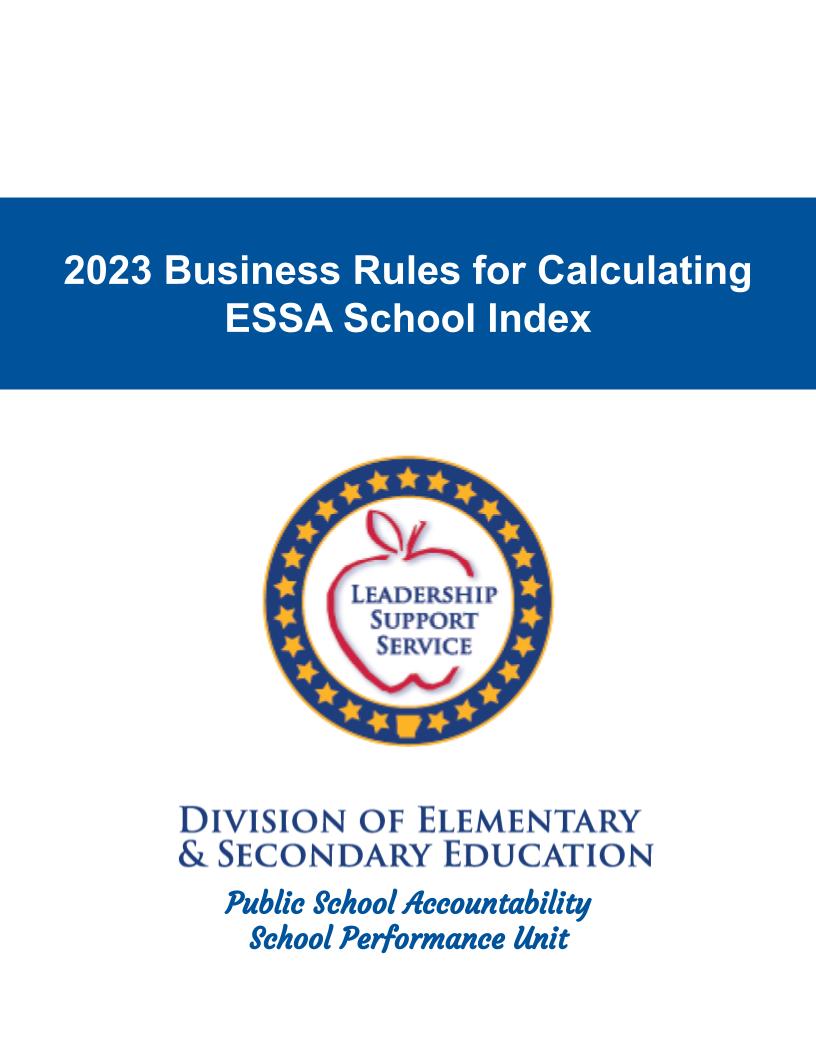 Table of ContentsOverviewA theory of action provides coherence to the design of a system and enables the system to achieve the desired results. The Arkansas Educational Support and Accountability System is a coherent system guided by clearly defined goals and indicators of success that are congruent with the agency’s theory of action. The purpose of the Arkansas Educational Support and Accountability System is to ensure all children have access to opportunities for a high-quality education and to make progress in closing long-standing achievement gaps.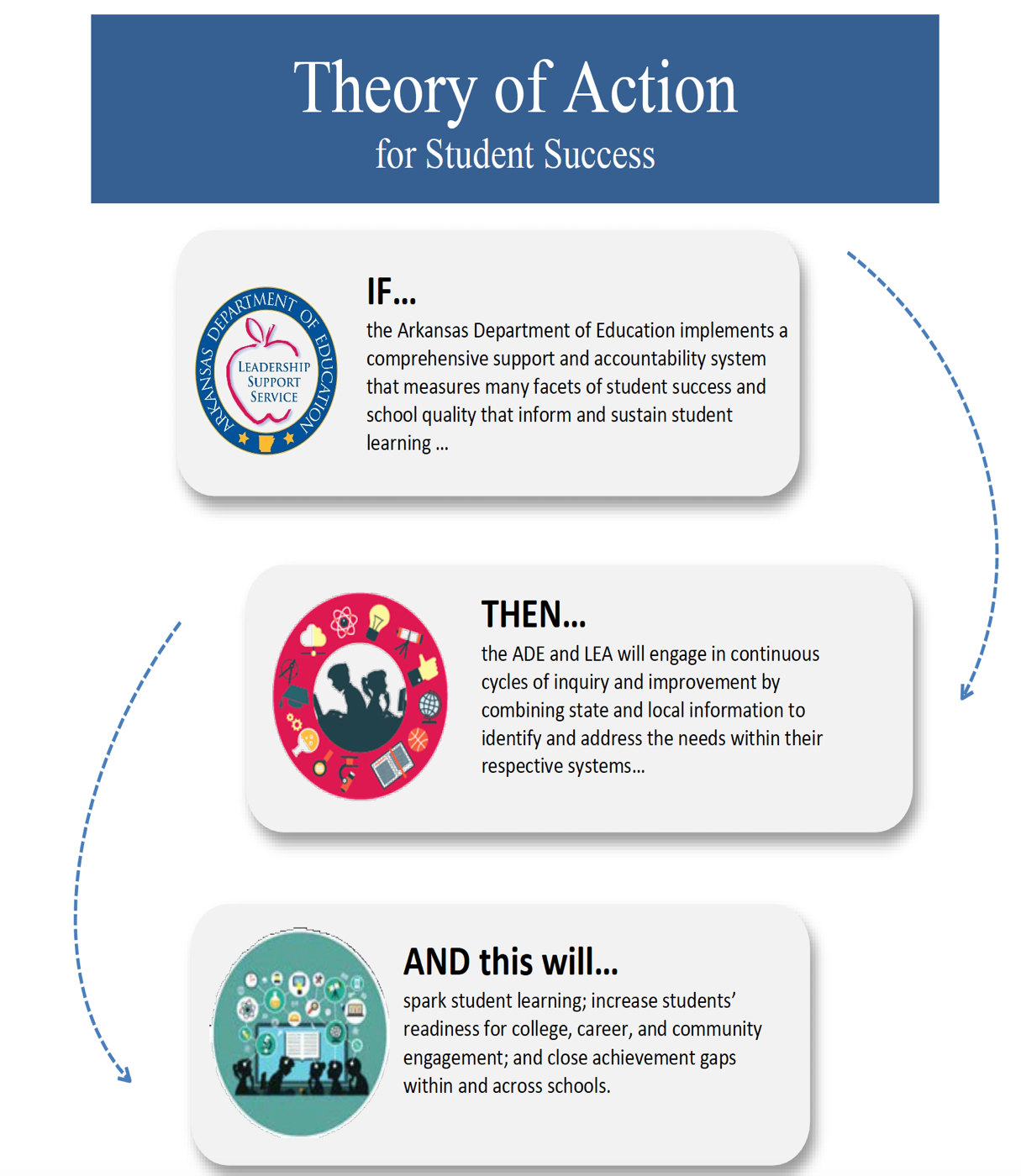 The ESSA School Index score is the sum of weighted indicator scores. The ESSA School Index consists of the following indicators.Weighted Achievement (scores may range from 0 to 125). Includes English Language Arts (ELA) and mathematics.School Value-Added Growth (Content Growth plus English Language Proficiency (ELP) Growth. (Scores may range from 60 to 110 points))Content Growth (ELA and math growth scores combined for each student)ELP Growth: English Learner (EL) progress to English Language Proficiency (ELP) at a weight that is proportional to number of ELs. Adjusted Cohort Graduation Rate Four-year Adjusted Cohort Graduation Rate (rates may range from 0 to 100)Five-year Adjusted Cohort Graduation Rate (rates may range from 0 to 100)School Quality and Student Success (percentages may range from 0 to 100)Student Engagement (Risk level due to Chronic Absence)Science AchievementScience Growth in AchievementReading at Grade LevelACT Composite Score ACT Readiness Benchmark ScoresFinal High School GPACommunity Service Learning Credits EarnedOn-time Credits EarnedComputer Science Credits EarnedAdvanced Placement/International Baccalaureate/Concurrent Credit Course Credits Earned (Including Arkansas Division of Career & Technical Education (DCTE) Concurrent Credit CoursesEach school is assigned to a grade span based on the grade range the school serves. Grade span categories for each grade range are indicated below. The grade spans are determined in a logical manner based on the grade levels assessed on the statewide summative assessments. When a school grade range includes the majority of tested grades within a span, then the school is assigned to the grade span with other schools whose majority of grades are within the same grade span for comparability purposes. When a school configuration has an equal number of assessed grades for two grade spans, then the school is included in the higher grade span for comparability purposes. This is important given the weights of weighted achievement and growth in the ESSA School Index and the different components of the School Quality and Student Success indicator as described in the business rules that follow this overview.Schools with special situations due to grade configurations are addressed at the end of the document. This includes feeder schools (no tested grades) and schools in the high school range that do not have a graduation rate. Arkansas stakeholders included the required indicators in the customized ESSA School Index and identified weights to each indicator to determine the contribution of each indicator to the total ESSA School Index score for each school. Arkansas’ ESSA School Index weights are detailed below. Business Rules by Indicator and Components of IndicatorsThe following tables provide the detailed business rules for each indicator. Some indicators have multiple components, and these components are detailed within the description of the indicator. The Arkansas Division of Elementary and Secondary Education (DESE) uses the following definition to define ‘full academic year’ for these business rules:  Students who are continuously enrolled in a particular school on or before October 1 through the date of the first data pull for the statewide summative assessment or alternate assessment are considered full academic year students (not highly mobile).  Specific dates used for 2022-2023:October 1, 2022 – April 17, 2023, for Statewide Summative Assessment October 1, 2022 – April 17, 2023, for Alternate AssessmentRecently Arrived English Learners (RAELs) have special considerations in the components of ESSA accountability (ESEA section 1111(b)(3)(A)(ii)). Their inclusion in the components of the ESSA School Index depends on their cumulative or continuous enrollment in US schools. Cumulative enrollment refers to students whose enrollment in US schools may be interrupted by leaving the country and returning to US schools, whereas continuous enrollment refers to a student that remains enrolled in a US school from time of entry into a US school. The table below defines each RAEL’s year and shows when RAELs will be included into each indicator and indicator component. The Community Eligibility Provision (CEP) is a non-pricing meal service option for schools and school districts in low-income areas. CEP allows the nation’s highest poverty schools and districts to serve breakfast and lunch at no cost to all enrolled students. A school utilizing CEP will have 100 percent of students classified as economically disadvantaged for academic accountability calculations. For more information on CEP, please see ADE Commissioner’s Memo CNU-22-024 Special Schools: Feeder Schools and Special Grade ConfigurationsFeeder SchoolsSchools with grade configurations that do not include a tested grade must be included in the accountability system. Most commonly, these schools are primary schools that feed into an elementary or intermediate school. To include these schools in the accountability system, feeder schools are paired with an elementary school or schools that receive the students from the feeder school. In the case of feeder schools, the achievement and growth of the paired school are used to provide an achievement and growth score for the feeder school. The achievement and growth score from the paired school are combined with the School Quality and Student Success Score for the feeder school. Since the feeder school does not have a tested grade, the School Quality and Student Success Score includes only one component—the Student Engagement component. Special Grade ConfigurationsSchools in the high school grade span include schools with several different combinations of grade levels with as many or more assessed grades at Grades 9 and/or 10, or with a terminal grade level of Grade 12. Within this grade span are two special configurations:Junior high schools with Grades 8 and 9 only, or Grade 9 only; and,Schools with Grades 11 and 12 only. These schools require special calculations to ensure they are included in the accountability system in the grade span that is best suited for comparison purposes. For junior high schools with Grades 8 and 9 only, or Grade 9 only, the school does not have a four-year or five-year Adjusted Cohort Graduation Rate. Therefore, these schools ESSA School Index scores are calculated using the weights for Grade span 6 - 8 and the school is grouped with the high school grade span to ensure the school’s achievement and growth are in the grade span with other schools whose students take the ACT Aspire Early High School assessment (Grades 9 and 10). Schools with configurations of Grades 11 and 12 only are paired with another high school within the district to include the weighted achievement and growth scores from the high school with tested grades (paired school). The weighted achievement and growth scores from the paired school are combined with the graduation rates and School Quality and Student Success Indicator scores to obtain a complete ESSA School Index score for the Grades 11-12 high school. If a school has fewer than 15 expected graduates in the 4-year cohort graduation rate for the All Students group using three-year weighted average, their index will be calculated using 35% weighted achievement, 50% growth and 15% SQSS. If the three-year weighted average has at least 15 expected in the 4-year cohort graduation rate, but the school has not been in existence long enough to have a 5-year cohort graduation rate, the 4-year graduation rate will have a weight of 15%.ESSA Accountability Identification, Plan Requirements, and Exit CriteriaThis section of the Business Rules describes Arkansas’ methodology for identifying schools for various federal accountability statuses as well as the criteria schools must meet in order to exit the status.Appendix A - ELA Cut ScoresThe ELA score for ACT Aspire is computed as the average of English, reading and writing scale scores. In fall 2017, the Aspire ELA and STEM benchmarks were updated to align with the corresponding ACT benchmarks. The Arkansas ELA cut scores for the four achievement levels are provided in the table below. *Note: The ACT Aspire reports include a scale score and readiness level (In Need of Support, Close, Ready, and Exceeding) for each subject area assessment (English, Reading, Math, and Science). For ELA (average of English, Reading, and Writing), ACT Aspire provides a scale score and a Yes or No value for whether the student met or exceeded the ACT College Readiness Benchmark. Schools can use the ELA Cut Scores above to determine a student’s readiness level for ELA. Appendix B - AP, International Baccalaureate and Concurrent Course CodesCourses are extracted based on the first 5 digits of the course code. This is due to the use of the 6th digit for local purposes. The list below shows a 0 in the 6th digit rather than all the different possibilities based on districts’ local coding. Please Note: As long as the first five digits of the course code match the codes listed below, a student’s course record will be in the extract. Advanced Placement CoursesInternational Baccalaureate CoursesConcurrent Credit CoursesAppendix C - Computer Science Course CodesHigh School Computer Science Courses, Course Standards, and Course Codes Grid - Valid beginning July 2021.Note 1: All Arkansas Public High Schools must make available a one-year combination of courses with course codes listed in this column (under Year 1 - Level 1 / Level 2) to meet the requirements of the ADE Required 38 and A.C.A. § 6-16-146 Computer science — Required course offering. (a) Beginning in the 2015-2016 school year, a public high school or public charter high school shall offer at least one (1) computer science course at the high school level. (b) A computer science course offered by a public high school or public charter high school shall: (1) Be of high quality; (2) Meet or exceed the curriculum standards and requirements established by the State Board of Education; and (3) Be made available in a traditional classroom setting, blended learning environment, online-based, or other technology-based format that is tailored to meet the needs of each participating student.Note 2: ADE / ARCareerED Joint Statement on the 2017-2018 Computer Science Initiative Implementation COM-17-039. To implement an approved Career and Technical Education Computer Science Program of Study, schools shall apply with the Arkansas Department of Career Education using the State Start-Up Grant portal. The application period begins September 1 and closes November 1 each year. Note 3: The Computer Science Fact Sheet continues to be updated with ongoing school year implementation guidance  Appendix D – Data CorrectionsAssessment Correction EngineThe Assessment Correction Engine (ACE) interface will be available to all districts to submit corrections and certify data through the ADE Data Center during August 8-22, 2022. Scroll down to the “ADE Systems of Support” tiles, then toward the bottom right of the page click on “Assessment Correction Engine”, which is on the “Systems of Accountability: ESSA” tile. District or School Level users should use their TRIAND login credentials to log in. Districts are strongly encouraged to review all the data available for review. Schools need to review the percent tested information and enter Reason Not Tested codes and documentation where needed as early as possible. When using ACE in Fall 2022, changes will only be made to data for the Spring 2022 testing window. The 2021-2022 Assessment Correction Engine (ACE) Corrections & Required Documentation for ACE provides guidance to schools concerning data corrections and the evidence in the form of documentation to support the corrections that are uploaded through the ACE interface.ADE Cohort Graduation Rate SystemThe ADE Cohort Graduation Rate System (ACGRS) interface will be available to all districts to submit corrections and certify data through the ADE Data Center during October 31-November 14, 2022. Scroll down to the “ADE Systems of Support” tiles, then toward the bottom right of the page click on “ADE Cohort Graduation Rate System”, which is on the “Systems of Accountability: ESSA” tile. District or School Level users should use their TRIAND login credentials to log in. Districts are strongly encouraged to review all the data available for review. Schools need to review the graduation rate information and enter cohort corrections and documentation where needed as early as possible. When using ACGRS in Fall 2022, changes will only be made to data for the lagging graduating class of 2022. The 2021-2022 ACGRS Corrections & Required Documentation for ACGRS provides guidance to schools concerning data corrections and the evidence in the form of documentation to support the corrections that are uploaded through the ACGRS interface.Appendix E - Business Rules Document HistoryThis document details the business rules used to calculate ESSA School Index Scores. The business rules reflect the details that support the ESSA School Index as described in the Arkansas plan for the Every Student Succeeds Act.Grade SpanGrade RangesGrade RangesGrade RangesGrade RangesGrade RangesGrade RangesGrade RangesGrade RangesGrade RangesGrade RangesGrade RangesPK-5P - KP - 1P - 2P - 3P - 4P - 5P - 6P - 7K - KK - 1K - 2K - 3K - 4 K - 5K - 6 K - 71 - 21 - 3 1 - 41 - 51 - 6 1 - 7 2 - 32 - 4 2 - 5 2 - 62 - 7 3 - 3 3 - 4 3 - 53 - 6 3 - 74 - 44 - 5 4 - 65 - 5Gr. 6-8P - 8K - 8 K - 9K-10 K-111 - 82 - 83 - 84 - 74 - 85 - 65 - 75 - 86 - 66 - 76 - 8 7 - 8 7 - 9 8 - 8Gr. 9-128 - 99 - 9K - 125 - 126 - 127 - 128 - 129 - 1210 -1211 - 12ComponentWeight of Indicator within Index Grades K - 5 & 6 - 8ComponentWeight of Indicator within Index High SchoolsWeighted Achievement Indicator35%Weighted Achievement and Academic Growth70% total with Weighted Achievement accounting for half (35%) and School Growth Score accounting for half (35%)Growth IndicatorAcademic GrowthEnglish Language Progress50%Weighted Achievement and Academic Growth70% total with Weighted Achievement accounting for half (35%) and School Growth Score accounting for half (35%)Progress to English Language ProficiencyWeight of indicator in School Value-Added Growth Score is proportionate to number of English LearnersProgress to English Language ProficiencyWeight of indicator in School Value-Added Growth Score is proportionate to number of English LearnersGraduation Rate Indicator4-Year Adjusted Cohort Rate5-Year Adjusted Cohort RateNA15% total4-Yr = 10%5-Yr = 5%School Quality and Student Success Indicator15%15%Cumulative EnrollmentContinuously Enrolled in US SchoolIndicator and Indicator Components from which ExcludedRAEL YEAR 1A Recently Arrived English Learner within their first 12 cumulative months of school attendance in the US.05/17/2022 - 05/16/2023Weighted AchievementContent GrowthReading at Grade LevelScience AchievementScience GrowthRAEL YEAR 2A Recently Arrived English Learner within their second 12 cumulative months of school attendance in the US.05/17/2021 - 05/16/2023Weighted Achievement Reading at Grade LevelScience AchievementRAEL YEAR 3A Recently Arrived English Learner within their third 12 cumulative months of school attendance in the US.05/17/2020 - 05/16/2023No ExclusionsParticipation—Percent TestedParticipation—Percent TestedDescription of Component or IndicatorTo calculate percent tested, all students are included: full academic year and highly mobile students. Percent Tested is included in the ESSA School Index calculation to the extent that if schools do not test 95% of students or 95% of a subgroup of students, the denominators for weighted achievement calculations are adjusted to 95% of students expected to test at the school or in the subgroup as per ESEA Section 1111 (c)(4)(E)(ii). The term demographics is used to describe the student characteristics that determine students’ membership in the subgroups included in the ESSA School Index Score computations. ESEA Section 1111 (c)(2) describes subgroups of students as Economically Disadvantaged students; students from major racial and ethnic groups; Students with Disabilities; and English Learners.Participation dataParticipation (students expected to test) and accountability data for schools are determined by the April 17 TRIAND data pull, as well as a second data pull on May 15. Full academic year and highly mobile students enrolled in a school at any point during the testing window are expected to take the statewide summative assessment. Student enrollment, identification, and demographic information must be entered accurately into eSchool by 4 pm the business day before a designated data download date. The dates for the participation and accountability data downloads are determined by the Arkansas DESE Student Assessment Unit and the Office of Public School Accountability. For 2023, the student enrollment data used to determine schools’ students who are expected to test in the statewide summative assessment will be downloaded from TRIAND on April 17 and May 15, 2023. Schools would need to have any necessary updates to student enrollment and demographics in eSchool by April 14 and May 12, 2023, to ensure the updates will be included in each data pull. All students in enrollment on April 17 or May 15 will be expected to test.Student enrollment data for students expected to take the alternate assessment will be downloaded on April 17 and May 15, 2023.Schools would need to have any necessary updates to student enrollment and demographics in eSchool by April 14 and May 12, 2023, to ensure the updates will be included in each data pull. All students in enrollment on April 17 or May 15 will be expected to test.NOTE: The TRIAND data pull on April 17, 2023, for statewide summative and alternate assessments will be used to capture the enrollment for testing at the opening of the testing window. For students captured in the April 17, 2023, data pull and the May 15 data pull, the student demographics will be drawn from the April 17, 2023, file except for English Learner and Former English Learner status. For these two demographics, if student status changed between the April 17 and May 15 data pulls, then the later English Learner or Former English Learner status will be used. Schools would need to have any necessary updates to student enrollment and demographics in eSchool by April 14 and May 12, 2023, to ensure the updates will be included in each data pull. The May 15, 2023, data pull captures new students or students who have transferred during the testing window. All students in enrollment on April 17 or May 15 will be expected to test. The files from the May 15 data pull will be compared to the files from the April data pull (statewide alternate assessment April 17, 2023; statewide summative assessment April 17, 2023). Non-tested students in the April 17, 2023 data file who are not in the May 15, 2023 data file will be expected to have a “Will Not Test Reason” in PearsonAccessnext (the ACT Aspire administration platform), a “Special Circumstance Code” in the Educator Portal (the Dynamic Learning Maps (DLM) administration platform), or will need a “Reason Not Tested” code added through the Assessment Correction Engine (ACE) to evaluate whether the student was expected to test or can be removed from the denominator for expected to test. Please see Appendix B for more information. If a student has not tested and transfers to another school between April 17 and May 15, the receiving school is expected to test the student. If the student does not test, the student will count against the receiving school’s 95 percent participation calculation. It is important to ensure student enrollment is correct and that all demographics for enrolled students are correct before the April 17, 2023, data pull, and then reviewed and updated for any changes during the test window prior to the May 15, 2023 data pull. For students with a record in both files at the same Local Educational Agency (LEA), the demographic variables will be drawn from the April 17, 2023, file for participation and accountability calculations. For English Learner and Former English Learner demographics, if student status changed between the April 17 and May 15 data pulls, then the later English Learner or Former English Learner status will be used.For tested or non-tested students with a record in both files at different LEAs (moved between April 17, 2023, and May 15, 2023), the April 17, 2023, demographics will be used except for English Learner and Former English Learner status. For these two demographics, if student status changed between the April 17 and May 15 data pulls, then the later English Learner or Former English Learner status will be used. If the student was tested, the test and participation data remain at the first LEA. If the student was not tested, the enrollment record and April 17, 2023, demographics are assigned to the May 15, 2023, LEA. For students with a record in the May 15, 2023, data pull that do not have a record in the April 17, 2023 file at any LEA, the demographics are drawn from the May 15, 2023 data pull. Included SubgroupsAll Students – All students in the school.White – Student identified race is White and no other race or ethnicity is indicated. African American – Student’s race is identified as African American, and no other race or ethnicity is indicated.Hispanic/Latino(a) – Student’s ethnicity is identified as Hispanic/Latino(a). A student is designated as Hispanic/Latino(a) regardless of whether any other races are identified for the student. Economically Disadvantaged – Student is indicated as participating in the Federal Free and Reduced Price Lunch Program.English Learner – Student is indicated as an English Learner (EL), or student is indicated as a Former EL (Monitored Year 1, Monitored Year 2, Monitored Year 3, and Monitored Year 4). Student with Disability(ies) – Student is indicated as receiving special education services. Assessments & Grade Levels IncludedACT Aspire, Grades: 3 – 10Dynamic Learning Maps (DLM) for English Language Arts (ELA), math, and Science, Grades: 3 – 10 for students flagged for alternate assessment.Included SubjectsMathELAScienceStudents excluded from calculationsStudents are removed from enrollment based on the following resident codes downloaded from TRIAND for the participation data if student state ID and LEA are accurate for match to enrollment data downloaded from TRIAND:Resident Code X (Residential Treatment)Resident Codes 1, 2, 4, and 5 (Home/Private School codes)Educational Placement Codes:  Correctional Facility (CF), Private Residential (RI), Parent Placed (PP) Students automatically excluded from percent tested calculations are students with the following Will Not Test Reasons:ACT AspireResidential TreatmentIncarceratedDeceasedEnrolled in a Home School/Private School (Resident 1, 2, 4, and 5)DLMSpecial treatment centerIncarcerated DeceasedHome schoolDetermining percent testedAssign students a tested flag value. 1= a statewide summative or alternate assessment result is present for student; 0 = a statewide summative or alternate assessment result not present for student or cannot be matched to student enrollment record. Perform the following calculations for all students and each subgroup of students:Count the number of students who tested (tested flag = 1) and those who were expected to test but did not (tested flag = 0) by subject for each of the ESSA subgroups at each school. Sum the two counts (tested flag = 1 and tested flag = 0) to produce the total number of students expected to test at each school by subject for each of the ESSA subgroups. Determine the percent tested for each subgroup as the number who actually tested divided by the number expected to test as in the formula below.Round percent tested calculation to two decimal places.Adjustment for Testing Fewer than 95% For any school that did not test at least 95% in ELA and/or math for any group (all students and/or any subgroup of students), an adjusted denominator will be calculated for use in the Weighted Achievement Score. The adjusted denominator for any group is the number that is equal to 95% of the number of students expected to test for that group/subject. The adjusted denominator will be truncated (rounded down) to the lowest whole number in the case where 95% results in a fraction of a student.Variables in final Percent Tested TableDistrict LEADistrict NameSchool LEASchool NameSubgroupNumber of students tested in MathTotal number of students expected to test for MathPercent of students tested in MathNumber of students that equal 95% of those expected to test in MathNumber of students tested in ELATotal number of students expected to test for ELAPercent of students tested in ELANumber of students that equal 95% of those expected to test in ELANumber of students tested in ScienceTotal number of students expected to test for SciencePercent of students tested in ScienceNumber of students that equal 95% of those expected to test in ScienceWeighted Achievement (Math and ELA)Weighted Achievement (Math and ELA)Description of Component or IndicatorArkansas will use a *non-compensatory Weighted Achievement calculation within the ESSA School Index to incorporate academic achievement into its annual meaningful differentiation of schools. Weighted Achievement refers to assigning point values to each of the four achievement levels on Arkansas’ grade level assessments for math and English Language Arts (ELA), aggregating those points at the school level for all students and for each subgroup, and calculating the proportion of points earned by a school based on the number of full academic year students tested at the school.*Models are said to be non-compensatory hence good performance on one evaluative criterion does not offset or compensate for poor performance on another evaluative criterion.Included SubgroupsAll Students – All students in the school.White – Student’s race is identified as White, and no other race or ethnicity is indicated. African American – Student’s race is identified as African American, and no other race or ethnicity is indicated.Hispanic/Latino(a) – Student’s ethnicity is identified as Hispanic/Latino(a). A student is designated as Hispanic/Latino(a) regardless of whether any other races are identified for the student. Economically Disadvantaged – Student is indicated as participating in the Federal Free and Reduced Price Lunch Program.English Learner – Student is indicated as an English Learner (EL), or student is indicated as a Former EL (Monitored Year 1, Monitored Year 2, Monitored Year 3, and Monitored Year 4). Student with Disability(ies) – Student is indicated as receiving special education services. Data pulled from TRIAND: Statewide summative assessment and alternate assessment –April 17, or May 15, 2023It is important to ensure student enrollment is correct and that all demographics for enrolled students are correct in eSchool before the April 17, 2023, data pull, and then reviewed and updated for any changes during the test window prior to the second data pull on May 15, 2023. For students with an enrollment record in both files at the same LEA, the demographic variables, including mobility status, are drawn from the April 17, 2023, file for the accountability calculations. For English Learner and Former English Learner demographics, if student status changed between the April 17 and May 15 data pulls, then the later English Learner or Former English Learner status will be used.For tested students with an enrollment record in both files at different LEAs (moved between April 17, 2023, and May 15, 2023), the test results will be assigned to the first LEA. The April 17, 2023, demographic variables, including mobility status, are used for accountability demographics except for English Learner and Former English Learner status. For these two demographics, if student status changed between the April 17 and May 15 data pulls, then the later English Learner or Former English Learner status will be used. For tested students with a record in the May 15, 2023, data pull that do not have a record in the April 17, 2023 file at any LEA, the demographic variables, including mobility status, are drawn from the May 15, 2023 data pull.Assessments & Grade Levels IncludedACT Aspire, Grades: 3 – 10Dynamic Learning Maps (DLM) for English Language Arts (ELA) and math, Grades: 3 – 10 for students flagged for alternate ELA and math assessment.Included SubjectsMathELAStudents excluded from calculationsExclude home/private school students (Resident Code 1, 2, 4, and 5) if student state ID and LEA are accurate for a match to enrollment data downloaded from TRIAND.Exclude students attending the Arkansas School for Mathematics, Sciences and the Arts (ASMSA). Exclude students who are not full academic year (highly mobile students) from accountability calculations.Exclude students classified as RAELs Year 1 and Year 2.Students who do not have a test score are excluded from Weighted Achievement calculations.Determining Weighted AchievementThe weighted achievement score is calculated by dividing the sum of the points for all achievement levels by the sum of the number of students at all achievement levels.*Level 4 points: Schools can earn 1.25 points for students exceeding grade-level proficiency for the number of students in the highest achievement level (number in Level 4) that are greater than the number of students in the lowest achievement level (Level 1).In the descriptions below, the number of students scoring in Level 1 is depicted by #L1.Perform the following calculations for the All Students group and each subgroup of students:Sum the number of full academic year students at each achievement level (Levels 1-4) in ELA and math to obtain the #L1 (math + ELA), #L2 (math + ELA), #L3 (math + ELA), #L4 (math + ELA). Include DLM and ACT Aspire in the sum for each achievement level. Compare the sum of math and ELA L1 students to the sum of math and ELA L4 students to determine the number of L4 students multiplied by 1.00 and the number of L4 students multiplied by 1.25.If #L1 students is greater than or equal to #L4 students, then all L4 students are multiplied by 1.00;If #L1 students is less than #L4 students, then the number of Level 1 students that is equal to the number of Level 4 students is multiplied by 1.00 and the number of Level 4 students that is greater than the number of Level 1 students is multiplied by 1.25. For all other achievement levels multiply the number at each level by the number of points for the level.Example 1: *Sum at L1 = 9 = Sum at L4. Subtract #L1s from #L4s. 9 – 9 =0. Therefore, #L4 multiplied by 1.00 point. 9*1.00 = 9 points for L4. Example 2: *Sum at L1 = 5 > Sum at L4 = 4. Subtract #L1s from #L4s. 4-5 = -1. Therefore, #L4 multiplied by 1.00 point. 4*1.00 = 4.00 points for L4. Example 3:*Sum at L1 = 5 < Sum at L4 = 13. Subtract #L1 from #L4. The difference is multiplied by 1.25.  Since there are 5 L1s then 5L4s must be multiplied by 1.00 and the remaining L4s are multiplied by 1.25.
(5L4s*1.00) + (8L4s*1.25) points = 15 points for L4.Calculate the weighted achievement score.Non-adjusted denominator (school tested at least 95 percent of students):Divide the sum of the points for all achievement levels by the sum of the # of students at all achievement levels:.Adjusted denominator (school tested less than 95% of students):When a school fails to test at least 95% of students in the All Students group or any subgroup, the denominator of the weighted achievement score is adjusted for each student group where the school did not meet 95% tested. The adjustment consists of replacing the denominator in the equation in step 3a with a denominator that equals 95% of the students expected to test. If 95% of the number of students expected to test is equal to or less than the original denominator, the original denominator is used. Each subject and student group is adjusted independently based on whether the student group had less than 95% tested for a particular subject.Alternate calculation for any student group (All students or subgroup(s)) with less than 95% tested: .If a non-integer number results from multiplying 0.95 and the number expected to test, the lower whole number is used. In the example above 36*0.95 = 34.2 is floored to 34. The denominators for achievement calculations are adjusted to 95% of students expected to test at the school or in the subgroup for that subject as per ESEA Section 1111 (c)(4)(E)(ii).Students tested off grade (actual grade is not the same as the tested grade) will receive the lowest possible scale score for the subject(s) in which the student tested off grade level.Use of up to a 3-Year Weighted Average for All Students Group when N-size < 15Every school must have an ESSA School Index score for the All Students group. In some cases, particularly extremely small schools or new schools that are growing their enrollment one grade level per year, the number of students in the weighted achievement indicator may not meet the minimum N-size of 15. In these cases, for the All Students group only, up to a three-year weighted average of the indicator is calculated and used for the ESSA School Index score. Content Growth ScoreContent Growth ScoreDescription of Component or IndicatorStudents’ math and English Language Arts (ELA) value-added growth scores are averaged to obtain the content value-added growth score (Content VAS). The content VAS for a school indicates, on average, the extent to which students in the school grew in math and ELA achievement compared to how much the students were expected to grow, accounting for how the students had achieved in prior years. A value-added growth model helps separate the effects of non-school related factors (e.g., poverty) on the student’s change in achievement. If student achievement grows by a lot more than expected based on the student score history, we believe there has been value added by the school.Included SubgroupsAll Students – All students in the school.White – Student’s race is identified as White, and no other race or ethnicity is indicated. African American – Student’s race is identified as African American, and no other race or ethnicity is indicated.Hispanic/Latino(a) – Student’s ethnicity is identified as Hispanic/Latino(a). A student is designated as Hispanic/Latino(a) regardless of whether any other races are identified for the student. Economically Disadvantaged – Student is indicated as participating in the Federal Free and Reduced Price Lunch Program.English Learner – Student is indicated as an English Learner (EL), or student is indicated as a Former EL (Monitored Year 1, Monitored Year 2, Monitored Year 3, and Monitored Year 4). Student with Disability(ies) – Student is indicated as receiving special education services. Data pulled from TRIAND:Statewide Summative Assessment – April 17, or May 15, 2023It is important to ensure student enrollment is correct and that all demographics for enrolled students are correct in eSchool before the April 17, 2023 data pull, and then reviewed and updated for any changes during the test window prior to the second data pull on May 15, 2023. For students with an enrollment record in both files at the same LEA, the demographic variables, including mobility status, are drawn from the April 17, 2023 file for the accountability calculations. For English Learner and Former English Learner demographics, if student status changed between the April 17 and May 15 data pulls, then the later English Learner or Former English Learner status will be used.For tested students with an enrollment record in both files at different LEAs (moved between April 17, 2023 and May 15, 2023), the test results will be assigned to the first LEA. The April 17, 2023 demographic variables, including mobility status, are used for accountability demographics except for English Learner and Former English Learner status. For these two demographics, if student status changed between the April 17 and May 15 data pulls, then the later English Learner or Former English Learner status will be used. For tested students with a record in the May 15, 2023 data pull that do not have a record in the April 17, 2023 file at any LEA, the demographic variables, including mobility status, are drawn from the May 15, 2023 data pull.Assessments & Grade Levels IncludedPast tests are included if they are part of the students’ score histories for value-added growth calculations: ACT Aspire, Grades 3 - 10ITBS, Grades 1- 2Grades 1 and 2 assessments from districts’ selected vendors are used in student score histories for value-added growth calculations. These assessments are NWEA: MAP, I-station: ISIP, Curriculum Associates: i-Ready, and Renaissance: Star.Current Tests Included:ACT Aspire, Grades 3 - 10Included SubjectsMathELAStudent Scores Included in Calculations.Students in Grades 3 – 10 with current year scores on the ACT Aspire and at least one prior year score are included in calculations. Students must have two years of test scores to have growth calculated (current year and one prior year). Score histories are constructed for these students using their current year score and up to four prior years of assessment scores. Four prior years of assessment scores for students in Grades 3 – 10 include their prior scores from assessments in Grades 1-9 in ELA and in math. Students Excluded from CalculationsExclude students with scores from the DLM assessment.Exclude students who do not have a current year test score.Exclude students with a current year score that do not have at least one score from a prior year.  Exclude home/private school students (Resident Code 1, 2, 4, and 5) if student state ID and LEA are accurate for a match to enrollment data downloaded from TRIAND. Exclude students who are highly mobile from school aggregations. However, highly mobile students are included in calculations of individual student growth scores.Exclude students classified as RAELs Year 1.Special Student Level ConsiderationsFor students who were retained, their most recent score for the retained grade is used in their score history. Student Growth Score CalculationsStudent score histories are compiled by subject and contain from two to five data points.  Scores are standardized by year, subject, grade and test group to support a growth model calculation across the different assessments.Controlling for English language level: Students’ English Language Proficiency (ELP) levels for the current year (ELPA21 Proficiency Levels 1, 2 or 3) are included at the student level of the model to control for students’ English Learning levels. If a student is not indicated as an EL student, the student is designated “English Only” thus the student was not expected to take the ELP assessment and therefore does not have an ELPA21 score. English Only students are assigned as English Proficient (ELPA21 Level 3).  For each subject, standardized scores of students with more than one year of data are put into a mixed model from which a predicted score and residual (difference between actual score and predicted score) are calculated conditioned on student’s individual achievement score history and student’s ELP. Calculate a student content growth score by averaging the math and ELA growth scores for each student. If a student only tested in ELA or math, that subject score will be the student’s content growth score.Determining Mean School ELA and Math VAS - School Mean ELA and Math VAS are calculated for reporting purposes. Perform the following calculations for math and ELA to determine the average school value-added content scores:Count the total number of full academic year students tested for all students and for each subgroup. These totals will serve as the denominators for the mean school calculations. Sum the student content growth scores of full academic year students for all students and each subgroup.Determine the school level mean growth scores (Math (Math VAS) and ELA (ELA VAS)). The school level mean growth score for each subject can be calculated by summing the student growth scores for full academic year students and dividing by the total number of full academic year students with growth scores. For example, the math growth score for each school’s all students group is calculated using the following formula:	School growth scores for all students and for each subgroup are transformed to a scale where a score of 80 represents that students, on average, are meeting expected growth in the school.The math transformed score is calculated using the formula below:Determining Mean School Combined ELA/Math Content VASThe school mean Content VAS score is calculated in a multi-step process. The first step is to determine a student-level content VAS for each full academic year student (those students not highly mobile). For students who have only one subject score, the content VAS = subject VAS. If a student has only a math VAS, then the student’s content VAS = math VAS.Example: Student A has only a math VAS = 0.22. Therefore, content VAS for Student A = 0.22 If a student has only an ELA VAS, then the student’s content VAS = ELA VAS.Example: Student B has only an ELA VAS = -1.27. Therefore, content VAS for Student B = -1.27.For students who have both subjects, the student’s content VAS = Example: Student C has a math VAS = 1.67 and an ELA VAS = 0.86. Therefore, content VAS for Student C = The school mean Content VAS can be calculated by summing the content growth scores of the full academic year students and dividing the sum by the total number of full academic year students with content growth scores. The school-mean Content VAS is calculated using the formula:Example:To include school mean Content VAS in the ESSA School Index, the values must be transformed to a scale where a score of 80 represents that students, on average, are meeting expected growth in the school. Content VAS are transformed using the equation below.Example: Variables in Final Content Growth Table District LEADistrict NameSchool LEASchool NameSubgroupTest Group Math NMath School VAS (for reporting only)ELA NELA School VAS (for reporting only)Combined Content Growth N (the number of students with math and/or ELA; a score-single count)School Content VAS School Content VAS Transformed ELP Growth ScoreELP Growth ScoreDescription of Component or IndicatorA mean English Language Proficiency value-added growth score (ELP VAS) is obtained for each school that has one or more English learners. The ELP VAS indicates, on average, the extent to which students in the school grew in English Language Proficiency (ELP) compared to what was expected, accounting for how the student had been progressing in English language in prior years.Included SubgroupsAll Students – All students in the school.White – Student’s race is identified as White, and no other race or ethnicity is indicated. African American – Student’s race is identified as African American, and no other race or ethnicity is indicated.Hispanic/Latino(a) – Student’s ethnicity is identified as Hispanic/Latino(a). A student is designated as Hispanic/Latino(a) regardless of whether any other races are identified for the student. Economically Disadvantaged – Student is indicated as participating in the Federal Free and Reduced Price Lunch Program.English Learner – Student is indicated as an English Learner (EL), or student is indicated as a Former EL (Monitored Year 1, Monitored Year 2, Monitored Year 3, and Monitored Year 4). Student with Disability(ies) – Student is indicated as receiving special education services.Data pulled from TRIAND:ELPA21 March 6, 2023Assessments & Grade Levels IncludedPast Test Included: ELPA21, Grades K - 11Current Test Included:ELPA21, Grades: 1 – 12Student Observations Included in CalculationsStudent score histories contain from two to five data points: current year ELPA21 scores and up to four prior years of assessment scores.  Scores are standardized by year, grade, and test group to support a growth model calculation across the different assessments.If a student has more than one ELP score for a given year, the observation with the highest score for that student will be retained. Scores for students with current grade values of 1-12 are included.Demographics of ELs who have assessments in math, ELA, and/or science will be assigned the demographics from the content test. If no content test exists for the student, demographics from the ELP assessment will be used. Highly mobile students are included in calculations of student growth scores but excluded from aggregations of school level ELP VAS.Students are included in ELP growth regardless of Recently Arrived English Learner status.Scores for Students Excluded from CalculationsExclude students who do not have a current year test score and a previous year test score. Exclude home/private school students (Resident Code 1, 2, 4, and 5) if student state ID and LEA are accurate for a match to enrollment data downloaded from TRIAND. Student ELP Growth Score CalculationsCurrent students are matched with their prior years of ELP assessment scores to construct an ELP score history for the student. Scores are standardized within grade level and test for each year.Standardized scores of students with more than one year of data are put into a mixed model from which a predicted score and residual (difference between actual score and predicted score) are calculated from a student’s individual ELP achievement score history.Students’ initial English language proficiency values of 1 – 3 for ELPA21 are included in the model along with the year of their initial assessment to control for ELs entry language and test given their entry year.Determining Mean School ELP VASRepeat the following steps for the All Students group and all subgroups.Count the total number of full academic year students with an ELP growth score tested at each level. This total will serve as the denominator for the mean ELP VAS calculation. Sum ELP growth scores of full academic year students.Determine the school mean ELP VAS by dividing the sum of the ELP growth for full academic year students by the total number of full academic year students with an ELP growth score. The ELP growth score is calculated using the following formula:To include school mean ELP VAS in the ESSA School Index, the values must be transformed to a scale where a score of 80 represents that students, on average, are meeting expected growth in the school. ELP VAS are transformed using the equation below.Variables in Final ELP Growth Table District LEADistrict NameSchool LEASchool NameSubgroupELP NSchool ELP VASSchool Value Added Growth ScoreSchool Value Added Growth ScoreDescription of Component or IndicatorSchool value-added growth scores (VAS) include student growth in the content areas of math and English Language Arts (ELA) as well as student growth in English Language Proficiency (ELP). A weighted sum of the Content VAS and ELP VAS is divided by the total number of students contributing to the overall School Value Added Growth Score. Each full academic year English Only students count once in the content growth component and each full academic year English Learner (EL) student can count once for content (assuming there is a content score) and once for ELP Growth.Groups CalculatedAll Students – All students in the school.White – Student’s race is identified as White, and no other race or ethnicity is indicated. African American – Student’s race is identified as African American, and no other race or ethnicity is indicated.Hispanic/Latino(a) – Student’s ethnicity is identified as Hispanic/Latino(a). A student is designated as Hispanic/Latino(a) regardless of whether any other races are identified for the student. Economically Disadvantaged – Student is indicated as participating in the Federal Free and Reduced Price Lunch Program.English Learner – Student is indicated as an English Learner (EL), or student is indicated as a Former EL (Monitored Year 1, Monitored Year 2, Monitored Year 3, and Monitored Year 4). Student with Disability(ies) – Student is indicated as receiving special education services. CalculationDetermine the total number of full academic year students to be counted in Growth. A student will count only once for their content growth score. If a student has a content growth score and an ELP growth score, the student will count twice in the overall school value-added growth calculation. Calculate the School Value-added Growth Score using a weighted average of content growth and ELP growth. Calculate up to a three-year weighted average of the All Students group School Value-added Growth Score to be used for schools whose All Students group has fewer than 15 students in the Growth Calculation.Variables in Final Growth TableDistrict LEADistrict NameSchool LEASchool NameSubgroupNumber of Students in School Value-Added Growth Score (Growth with ELP N)School Value-Added Growth Score (Growth with ELP) Math NMath School VAS (for reporting only)ELA NELA School VAS (for reporting only)Combined Content Growth N (the number of students with math and/or ELA; a score-single count)School Content VAS School Content VAS Transformed ELP NSchool ELP VASPrior Year Number of Students in School Value-Added Growth Score (Growth with ELP N)Prior Year School Value-Added Growth Score (Growth with ELP) Two Years Prior Number of Students in School Value-Added Growth Score (Growth with ELP N)Two Years Prior School Value-Added Growth Score (Growth with ELP) Graduation Rate (4-year Adjusted Cohort)Graduation Rate (4-year Adjusted Cohort)Description of Component or IndicatorStudents are expected to graduate within four years. A student will be identified for an adjusted cohort group by the year the student is first enrolled as a ninth grade student. Early graduates will be credited to the four-year adjusted cohort group created in which the student enrolled as a ninth grade student. Arkansas counts a student in his or her respective subgroup cohort(s) in four-year adjusted cohort graduation rate for each subgroup the student was a part of at any time during the cohort period in accordance with Every Student Succeeds Act High School Graduation Rate Non-Regulatory Guidance question A-4 on page 9. Arkansas Graduation Requirements can be met through Core, Smart Core, or the Alternate Pathway to Graduation.                        Included SubgroupsAll Students – All students in the school.White – Student’s race is identified as White, and no other race or ethnicity is indicated. African American – Student’s race is identified as African American, and no other race or ethnicity is indicated.Hispanic/Latino(a) – Student’s ethnicity is identified as Hispanic/Latino(a). A student is designated as Hispanic/Latino(a) regardless of whether any other races are identified for the student. Economically Disadvantaged – Student is indicated as participating in the Federal Free and Reduced Price Lunch Program.English Learner – Student is indicated as an English Learner (EL), or student is indicated as a Former EL (Monitored Year 1, Monitored Year 2, Monitored Year 3, and Monitored Year 4). Student with Disability(ies) – Student is indicated as receiving special education services. Excluded StudentsStudents are removed from a school’s cohort if the student meets the definition of a transfer as per USED graduation rate guidance question B-3 on page 16. A transfer out of a cohort occurs when a student leaves a high school and enrolls in another high school or in an educational program from which the student is expected to complete Arkansas Graduation Requirements. A state may not count a student as a transfer if the student is retained in a grade, enrolls in a general equivalency diploma program, is transferred to a prison or juvenile facility that does not provide an opportunity to complete Arkansas Graduation Requirements, or leaves high school for any other reason in the four-year or extended-year graduation rate; such students must remain in the adjusted cohort (i.e., must be included in the denominator of the graduation rate for that cohort). (ESEA section 8101(23)(C) and (25)(C); 34 C.F.R. § 200.34(b)(2)-(3)).Transfers out: An on-time student enrolls in another school in Arkansas (SIS withdrawal code = 1 and student enrolls as on-time for his/her cohort in the school to which he/she transfers);An on-time student enrolls in a home school (SIS withdrawal code = 17);An on-time student enrolls in a private school (SIS withdrawal code = 16);An on-time student attending the Arkansas School for Mathematics, Sciences and the Arts (ASMSA);An on-time student enrolls in a school in another state or emigrates to another country (SIS withdrawal code = 18).Dies during that same period (SIS withdrawal code = 3).On-time students who transfer to a juvenile facility (conditions apply); or home/private school students (Resident Code 1, 2, 4, and 5) will be removed from the cohort if student state ID and LEA are an accurate match to enrollment data downloaded from TRIAND.Determining 4-year cohort graduation rateActual Graduates = Number of cohort members who complete Arkansas Graduation Requirements by the end of the school year four years after the year the cohort was established. School districts submit and certify data to the State in 9 cycles. For more details see the SIS Cycle Calendar. For example, first-time ninth graders in the 2018-2019 school year will be expected to graduate in the 2021-2022 school year. If a student who is a first-time ninth grader in the 2018-2019 school year graduates in the 2021-2022 school year and is included in the Cycle 9 graduates table submitted by the school district, the student will be counted in the number of actual graduates. Initial Cohort = Number of first-time grade 9 students in fall of cohort starting year (starting cohort). If a school is configured as a grades 10-12 or 11-12 high school, the Initial Cohort is the first-time grade 10 and first-time grade 11 students, respectively.  Adjustments = The initial cohort is adjusted by the number of students who transfer in during the four school years (three years for grades 10-12 and two years for grades 11-12 schools) of the cohort and the number of students who transfer out, emigrate to another country, transfer to a juvenile facility (conditions apply), or die during the four school years for the cohort. Every Student Succeeds Act High School Graduation Rate Non-Regulatory Guidance question B-9 on page 18 has conditions for removal from the cohort if transferring to a juvenile facility.A student who leaves high school to enter a prison or juvenile facility may be considered a transfer only after an adjudication of delinquency and if the student is in a prison or juvenile facility that has a school (as defined under State law) or provides an educational program from which the student is expected to complete Arkansas Graduation Requirements during the period in which the student is assigned to the prison or juvenile facility. If the facility does not have a school or educational program, or provides an educational program that does not complete Arkansas Graduation Requirements, the student may not be considered a transfer, may not be removed from the cohort, and must remain in the denominator of the graduation rate calculation for the school, LEA, and state in which the student last attended high school. Further, if a student is not expected to be in a facility for sufficient duration to complete Arkansas Graduation Requirements (i.e., if the student will leave the facility prior to his or her high school graduation and therefore is expected to return to the student’s sending high school or another high school), the student may not be removed from the cohort of the sending school. Certified data from Cycles 2 – 7 are used to adjust the cohort for transfers in and transfers out. Students’ School LEAs in the adjusted cohort are the School LEAs where the students were last considered on-time based on grade level and expected progression from entry in the cohort. First-time grade 9 students are expected to be in grades 10, 11, and 12 in the three successive years of their cohort. For grades 10-12 schools, first-time grade 10 students are expected to progress to grades 11 and 12 in the successive two years. For grades 11-12 schools, first-time grade 11 students are expected to progress to grade 12 in their second year in the cohort.Grade level of the student in each cycle is used to determine if a student transfers in ‘on-time’. A student can fall behind and catch up within the same year or across multiple years. If a student transfers into a school and appears to have repeated a grade, based on grade level in initial cohort and expected grade level at transfer in, then the student is no longer on-time and is not added to the school’s cohort to which the student transfers. Instead, the student is retained in the school cohort in which the student was last on-time as indicated by whether the grade level of the student meets or exceeds the expected grade-level. If a student repeats a grade or falls behind within the same school year and later catches up, and that student transfers into another school at the grade level expected based on the student’s entry into the new school, then the student is removed from the former cohort and added to the transfer school’s cohort as an on-time transfer. Early graduates should be properly coded as early graduates and counted in the cohort that is the students’ first on-time grade 9 (schools with Grades 9-12), first on-time grade 10 (schools with grades 10-12), or first on-time grade 11 (schools with grades 11-12). Early graduates are not counted in the year they graduate as they are not part of that particular adjusted cohort.Ensure all graduates are submitted in Cycle 9 Graduates Table by August 31 (early graduates need to be submitted with their cohort year).Districts need to use eSchool withdrawal/drop code = 140 to indicate early graduates in Cycles 2 - 7 in the year they graduate. Note: for grades 10-12 schools, the cohort is determined by first-time tenth graders. If a student repeated ninth grade and enrolls in a grade 10-12 school as a first-time tenth grader, the student becomes part of the grades 10-12 school’s cohort. The same is true for students in grades 11-12 schools. The student is considered an on-time student in the school’s cohort if they are a first-time eleventh grader, regardless of whether the student repeated grade 9 and/or grade 10. Actual Graduates are those students listed as graduated in the certified Cycle 9 Graduates Table for the year of expected graduation for the cohort.  The TRIAND transcript system is not used to pull graduation status of students in the initial calculation of the adjusted cohort graduation rate. Only certified Cycle 9 data are used. Determining a three-year 4-year cohort graduation rate for schools who did not have at least 15 students expected to graduate in 2022.If a school has fewer than 15 expected graduates in the All Students group of the 4-year adjusted cohort then a three-year weighted average of the 4-Year Adjusted Cohort Graduation Rates is calculated for the All Students group using the following formula. Example:If a school has fewer than 15 expected graduates in the 4-year cohort graduation rate for the All Students group using three-year weighted average, their index will be calculated using 35% weighted achievement, 50% growth and 15% SQSS. If the three-year weighted average has at least 15 expected in the 4-year cohort graduation rate, but the school has not been in existence long enough to have a 5-year cohort graduation rate, the 4-year graduation rate will have a weight of 15%.Variables in Final 4-Year Graduation TableDistrict LEADistrict NameSchool LEASchool NameSubgroupN Actual Graduates 2022N Expected Graduates 2022Graduation Rate 2022N Actual Graduates 2021N Expected Graduates 2021Graduation Rate 2021N Actual Graduates 2020N Expected Graduates 2020Graduation Rate 20203 Yr N Actual Graduates 3 Yr N Expected Graduates 3 Yr Graduation RateGraduation Rate (5-year Adjusted Cohort)Graduation Rate (5-year Adjusted Cohort)Description of Component or IndicatorStudents will be identified for an adjusted cohort group by the year the student is first enrolled as a grade 9 student. Students that graduate in five years, one year following the expected graduation date, will be counted in the five-year adjusted cohort graduation rate as graduates. For students attending a school with grades 10-12 the student will be identified for the cohort based on the year the student is first enrolled as a first-time grade 10 student. Students attending a school with grades 11-12 will be identified for the cohort based on the year they are first enrolled as first-time grade 11 students. For these school configurations, students graduating one year following the expected graduation year will be counted in the five-year adjusted cohort graduation rate as a graduate. This graduation rate that includes the students who complete one year after their expected cohort year is considered the 5-year graduation rate. Arkansas counts a student in his or her respective subgroup cohort(s) in five-year adjusted cohort graduation rate for each subgroup the student was a part of at any time during the cohort period in accordance with Every Student Succeeds Act High School Graduation Rate Non-Regulatory Guidance question A-4 on page 9.Included SubgroupsAll Students – All students in the school.White – Student’s race is identified as White, and no other race or ethnicity is indicated. African American – Student’s race is identified as African American, and no other race or ethnicity is indicated.Hispanic/Latino(a) – Student’s ethnicity is identified as Hispanic/Latino(a). A student is designated as Hispanic/Latino(a) regardless of whether any other races are identified for the student. Economically Disadvantaged – Student is indicated as participating in the Federal Free and Reduced Price Lunch Program.English Learner – Student is indicated as an English Learner (EL), or student is indicated as a Former EL (Monitored Year 1, Monitored Year 2, Monitored Year 3, and Monitored Year 4). Student with Disability(ies) – Student is indicated as receiving special education services. Excluded StudentsThe student-level data from the post corrections process for the prior year 4-year adjusted cohort graduation rates are used for the student-level source data for the fifth-year cohort and it is to this source data that adjustments based on cycle data are made for the fifth year of student data. These data contain the various corrections requested for the 2021 4-year adjusted cohort and approved by Public School Accountability. Starting with the final post corrections student data of the prior year 4-year adjusted cohort graduation rate and processing these data for the fifth year, the following rules are applied to the fifth year (or one year after the expected graduation year based on cohort for grades 10-12 and 11-12 schools). Students are removed from a school’s cohort if the student meets the definition of a transfer as per USED graduation rate guidance question B-3 on page 16. A transfer out of a cohort occurs when a student leaves a high school and enrolls in another high school or in an educational program from which the student is expected to complete Arkansas Graduation Requirements. (ESEA section 8101(23)(C) and (25)(C); 34 C.F.R. § 200.34(b)(2)-(3)). Transfers out: An on-time student enrolls in another school in Arkansas (SIS withdrawal code = 1 and student enrolls as on-time for his/her cohort in the school to which he/she transfers);An on-time student enrolls in a home school (SIS withdrawal code = 17);An on-time student enrolls in a private school (SIS withdrawal code = 16);An on-time student attending the Arkansas School for Mathematics, Sciences and the Arts (ASMSA); An on-time student enrolls in a school in another state or emigrates to another country (SIS withdrawal code = 18).Dies during that same period (SIS withdrawal code = 3).On-time students who transfer to a juvenile facility (conditions apply); or home/private school students (Resident Code 1, 2, 4, and 5) will be removed from the cohort if student state ID and LEA are accurate for a match to enrollment data downloaded from TRIAND.Determining 5-year cohort graduation rateThe five-year adjusted cohort graduation rate used in the ESSA School Index is a different cohort of students than the cohort of students in the four-year adjusted cohort graduation rate used in the same ESSA School Index calculation. For example, the 2023 ESSA School Index uses the 2022 four-year adjusted cohort graduation rate. Students in this four-year rate were first-time grade 9 students in the 2018-2019 school year. Students in the five-year rate were first-time grade 9 students in the 2017-2018 school year. If a student who was a first-time ninth grader in the 2017-2018 school year graduated in the 2020-2021 school year and was included in the Cycle 9 Graduates Table submitted by the school district, the student was counted in the number of actual graduates for the 2020-2021 four-year adjusted cohort graduation rate. These students will also be counted in the 2021-2022 five-year adjusted cohort graduation rate. In addition, students who did not graduate in the expected four years and instead graduated in five years (the 2021-2022 school year), will be included in the five-year adjusted cohort graduation rate for 2021-2022.Actual Graduates = Number of cohort members who complete Arkansas Graduation Requirements by the end of the expected four years plus number of cohort members who complete Arkansas Graduation Requirements in the fifth year (one year beyond the expected graduation year).Initial Cohort = Number of first-time grade 9 students in fall of cohort starting year (starting cohort). If a school has grades 10-12 or 11-12, the Initial Cohort is first-time grade 10 and first-time grade 11 students, respectively.  For the five-year adjusted cohort graduation rate, the same procedures are applied using certified data from Cycles 2-7 for the four years of the cohort as described in the adjustments below.NOTE: For the five-year adjusted cohort rate, students who failed to complete Arkansas Graduation Requirements in their expected four years are treated as expected to be in grade 12 in their fifth year for the purposes of adjusting the five-year cohort. Adjustments = The post corrections student prior year cohort is adjusted by the number of students who transfer in during the fifth year (fourth year for grades 10-12 and third year for grades 11-12 schools) of the cohort and the number of students who transfer out, emigrate to another country, transfer to a juvenile facility (conditions apply), or die during the four school years for the cohort. Every Student Succeeds Act High School Graduation Rate Non-Regulatory Guidance question B-9 on page 18 has conditions for removal from the cohort if transferring to a juvenile facility.A student who leaves high school to enter a prison or juvenile facility may be considered a transfer only after an adjudication of delinquency and if the student is in a prison or juvenile facility that has a school (as defined under State law) or provides an educational program from which the student is expected to complete Arkansas Graduation Requirements during the period in which the student is assigned to the prison or juvenile facility. If the facility does not have a school or educational program, or provides an educational program that does not complete Arkansas Graduation Requirements, the student may not be considered a transfer, may not be removed from the cohort, and must remain in the denominator of the graduation rate calculation for the school, LEA, and State in which the student last attended high school. Further, if a student is not expected to be in a facility for sufficient duration to complete Arkansas Graduation Requirements (i.e., if the student will leave the facility prior to his or her high school graduation and therefore is expected to return to the student’s sending high school or another high school), the student may not be removed from the cohort of the sending school. Certified data from Cycles 2 – 7 are used to adjust the cohort for transfers in and transfers out. Students’ School LEA in the adjusted cohort is the School LEA where the students were last considered on-time based on grade level and expected progression from entry in the cohort. If the student failed to graduate in four years and is enrolled in, or transfers into, a school in the fifth year for their cohort the student is counted in the five-year adjusted cohort of students expected to graduate in five years. Grade level of the student in each cycle is used to determine if a student transfers in ‘on-time’. A student can fall behind and catch up within the same year or across multiple years. For the five-year adjusted cohort rate, students who failed to graduate in their expected four years are treated as expected to be in grade 12 in their fifth year for the purposes of adjusting the five-year cohort.For students who fail to graduate in four years, the student is treated as expected to be in grade 12 in their fifth year. Therefore, if a student transfers into a school in their fifth year as a grade 12 student the student is added to the school’s five-year adjusted cohort. If the student graduates at the end of that year, the student is added as a five-year actual graduate.Note: For grades 10-12 schools, the student is considered in their fifth year if the student did not graduate with their original cohort (3-year cohort for this grade configuration) and for 11-12 schools the student is considered in their fifth year if the student did not graduate with their original 2 year cohort. Actual Graduates are those students listed as graduated in the certified Cycle 9 Graduates Table for the four-year adjusted cohort plus students who graduate one year after their expected graduation year for their cohort.  The TRIAND transcript system is not used to pull graduation status of students in the initial calculation of the adjusted cohort graduation rate. Only certified Cycle 9 data are used.Determining a three-year 5-year cohort graduation rate for schools who did not have at least 15 expected graduates by 2022Example: =If a school has fewer than 15 expected graduates in the 4-year cohort graduation rate for the All Students group using three-year weighted average, their index will be calculated using 35% weighted achievement, 50% growth and 15% SQSS. If the three-year weighted average has at least 15 expected in the 4-year cohort graduation rate, but the school has not been in existence long enough to have a 5-year cohort graduation rate, the 4-year graduation rate will have a weight of 15%.Variables in Final Five-Year Graduation TableDistrict LEADistrict NameSchool LEASchool NameSubgroupN Actual Graduates 2022 (5 yr.)N Expected Graduates 2022 (5 yr.)Graduation Rate 2022 (5 yr.)N Actual Graduates 2021 (5 yr.)N Expected Graduates 2021 (5 yr.)Graduation Rate 2021 (5 yr.)N Actual Graduates 2020 (5 yr.)N Expected Graduates 2020 (5 yr.)Graduation Rate 2020 (5 yr.)3 Yr N Actual Graduates (5 yr.) 3 Yr N Expected Graduates (5 yr.) 3 Yr Graduation Rate (5 yr.)Alternate Pathway to Graduation Alternate Pathway to Graduation Purpose and ResourcesIdentify students that are eligible to participate in the Alternate Pathway to GraduationDetermine the student’s cohortCalculate the 4-year and 5-year Adjusted Cohort Graduation Rate (ACGR)Resources: 	Arkansas Core Graduation Requirements 		Alternate Pathway to Graduation                           Statewide Information System Handbook 2022-2023Who is eligible?ESEA 1111(b)(2)(D)ESEA Section 8101 (23)(A)(ii)(I)(bb), (25)(A)(ii)(I)(bb); Students should have a most significant cognitive disability (≤1%), andStudents must meet the criteria for and participate in the alternate assessment in the ninth (9th) and tenth (10th) grades. Where does the data originate?eSchoolPlus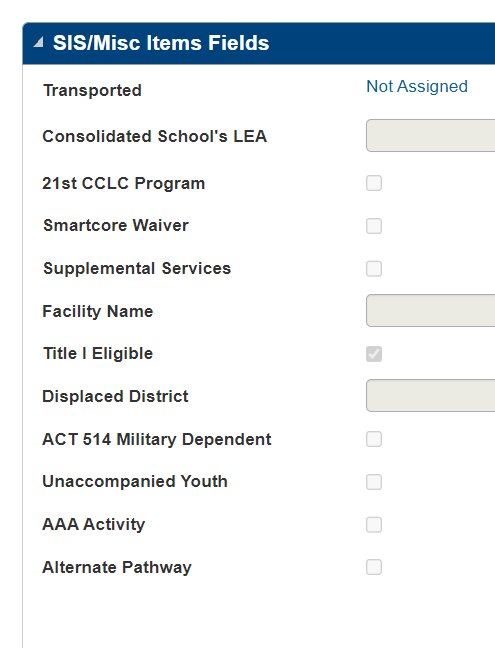 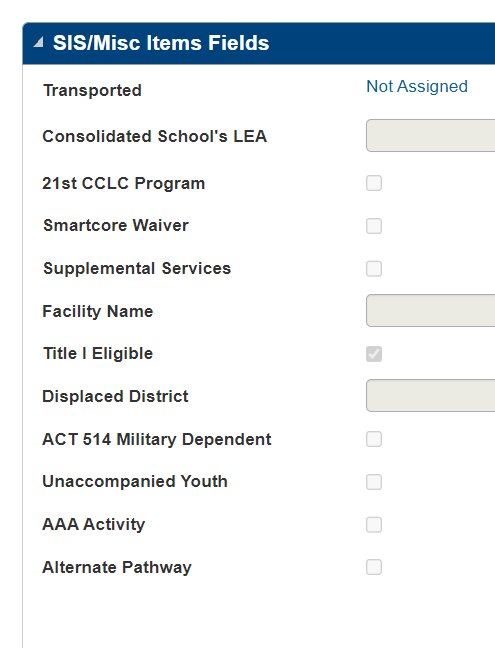 The Alternate Pathway field must be marked in eSchoolPlus on the SIS/Misc Items Fields screen to code a high school student* who qualifies for the alternate assessment and is participating in the Alternate Pathway to Graduation.*See above eligibility criteria for students on the Alternate Pathway. SIS data field student tableST0415 Alternate pathway for graduation (Y or N) - Indicates a high school (grade 9-12) student with a significant cognitive disability who qualifies for the alternate assessment is participating in the Alternate Pathway to Graduation. (Cycles 2-7)Assessment Data Tables - Grades 9 and 10: The Alternate Pathway to Graduation is reserved for eligible students who participate in the DLM alternate assessment in these grades. Grades 11 and 12: The Alternate Pathway to Graduation is reserved for eligible students who participated in the DLM alternate assessment in grades 9 and 10. If a student enrolls in grades 11 or 12 from another state they must have been eligible for the alternate assessment in their prior school. (eSchoolPlus entry code S - From Out of State/SIS Code ST0110 Entry Code E2 = Transfer from out of state, Cycles 2-7). Eligibility will be verified through DESE OSE.Determine Cohort (Accountability)Determine Cohort (Accountability)Ontime – Graduating with the Original CohortIf an eligible student is on the alternate pathway to graduation and completes graduation requirements at the time their four-year cohort graduates (completes grade 12), then the student will remain in both the numerator and denominator from their original four-year cohort for purposes of calculating ACGR.When does a student go into ‘holding’?Holding is the removal of students from the original adjusted cohort and reserving the student record for actual graduation date or ages out of Free Appropriate Public Education (FAPE).Four years of source data (SIS cycle enrollment and SIS graduates table) are provided at the time of each cohort’s expected graduation year. Holding of students for those on the alternate pathway begins the year the student is expected to graduate with their original cohort. Holding the student out of the original cohort continues until the student graduates, reaches maximum age, or is no longer coded as on the alternate pathway. If a student is eligible to participate in the alternate pathway for graduation after adjusting the cohort, then the student would be considered ‘in holding.’ This would then start the process of having an annual data set of students who were held out of their original cohort due to alternate pathway designation.Where is this coded?eSchoolPlusThe Alternate Pathway field must be marked in eSchoolPlus on the SIS/Misc Items Fields screen to code a high school student* who qualifies for the alternate assessment and is participating in the Alternate Pathway to Graduation.*See above eligibility criteria for students on the Alternate Pathway. SIS data field student tableST0415 Alternate pathway for graduation (Y or N) - Indicates a high school (grade 9-12) student with a significant cognitive disability who qualifies for the alternate assessment is participating in the Alternate Pathway to Graduation. (Cycles 2-7)Assessment Data Tables - Grades 9 and 10: The Alternate Pathway to Graduation is reserved for eligible students who participate in the DLM alternate assessment in these grades. Grades 11 and 12: The Alternate Pathway to Graduation is reserved for eligible students who participated in the DLM alternate assessment in grades 9 and 10. If a student enrolls in grades 11 or 12 from another state they must have been eligible for the alternate assessment in their prior school. (eSchoolPlus entry code S - From Out of State/SIS Code ST0110 Entry Code E2 = Transfer from out of state, Cycles 2-7). Eligibility will be verified through DESE OSE.Re-entry Into Adjusted Cohort for Graduation Rate Re-entry Into Adjusted Cohort for Graduation Rate When does a student enter the adjusted cohort for the grad rate?Several scenarios--The student’s alternate pathway field remains (Y) for all cycles of the student’s original cohort (beyond the original four years). Drops into the current year grad cohort based on graduating.Drops into the current year grad cohort based on aging out of FAPE. Drops into the current year grad cohort based on exiting with no credentials.The student is identified as participating in the alternate pathway (Y) in a cycle report and later identified as not participating in the alternate pathway (N or Blank/Null).Student is placed back into their original cohort.Coding for ExitSIS data field student table SY0190 - Exit Status (PG - Alternate Pathway Graduate)Indicate if the student, age 14-21, left the special education program during the current school year. (Exiting Report – June 30 – School Age) Cycles 6,7Alternate Pathway FlowchartAlternate Pathway FlowchartImpact on Graduation RateImpact on Graduation RateThe United States Department of Education’s 2017 Every Student Succeeds Act Graduation Rate Non-Regulatory Guidance governs Arkansas graduation rate policies. Removing a Student From Original Cohort The State may remove a student with the most significant cognitive disabilities (≤1%) from an LEA’s original cohort and place them into holding ifThe student is eligible to participate in the Alternate Pathway to Graduation; andThe student does not graduate in four years when their original cohort completes grade 12; and The student remains in school working to complete Arkansas Graduation Requirements through Core, Smart Core, or the Alternate Pathway to Graduation. Cohort Numerator and DenominatorStudents with the most significant cognitive disabilities who exit with no credentials (e.g., do not complete Arkansas Graduation Requirements through Core, Smart Core, or the Alternate Pathway to Graduation) before the end of grade 12 must remain in the denominator for the students’ grade 9 cohort. If students participating in the Alternate Pathway to Graduation (as indicated by ST0415 = Y participation in the alternate assessment (DLM or other state equivalent) in grades nine (9) and ten (10)) have not graduated or exited with credentials at the time their four-year cohort graduates (completes grade 12), the State should remove the students from their original four-year cohort (denominator) and reassign the students to the four-year cohort graduating in the year of their exit. Such students will then appear in the denominator of the new cohort assignment and, if they complete Arkansas Graduation Requirements through Core, Smart Core, or the Alternate Pathway to Graduation; in the numerator for that cohort’s four-year ACGR and the following year cohort’s five-year ACGR.  Reassigning Student to a Different CohortA student with the most significant cognitive disabilities who is participating in the Alternate Pathway to Graduation can be reassigned to a different cohort under the following conditions: The reassignment of a student to a cohort must take place within the time that the student is receiving FAPE through the State under section 612(a)(1) of the IDEA (through the end of the school year in which the student turns 21).At the time of exit, the student must be included in the denominator regardless of how they exit.A student reassigned to a new cohort will be included in any extended year (five-year) ACGR rate associated with the student’s new cohort. (e.g. If the student is placed in ‘holding’ until 2024 and counts in that year’s four-year ACGR, then student will also count in the 2025 five-year ACGR.)A student who completes Arkansas Graduation Requirements through the Alternate Pathway to Graduation is counted in the numerator.A student who receives any other credential or drops out must be counted in the denominator only. A student with the most significant cognitive disabilities who completes Arkansas Graduation Requirements through Core or Smart Core must remain in his or her original cohort for the calculation of the ACGR; only students who complete Arkansas Graduation Requirements through the Alternate Pathway to Graduation may be reassigned to a different cohort.The United States Department of Education’s 2017 Every Student Succeeds Act Graduation Rate Non-Regulatory Guidance governs Arkansas graduation rate policies. Removing a Student From Original Cohort The State may remove a student with the most significant cognitive disabilities (≤1%) from an LEA’s original cohort and place them into holding ifThe student is eligible to participate in the Alternate Pathway to Graduation; andThe student does not graduate in four years when their original cohort completes grade 12; and The student remains in school working to complete Arkansas Graduation Requirements through Core, Smart Core, or the Alternate Pathway to Graduation. Cohort Numerator and DenominatorStudents with the most significant cognitive disabilities who exit with no credentials (e.g., do not complete Arkansas Graduation Requirements through Core, Smart Core, or the Alternate Pathway to Graduation) before the end of grade 12 must remain in the denominator for the students’ grade 9 cohort. If students participating in the Alternate Pathway to Graduation (as indicated by ST0415 = Y participation in the alternate assessment (DLM or other state equivalent) in grades nine (9) and ten (10)) have not graduated or exited with credentials at the time their four-year cohort graduates (completes grade 12), the State should remove the students from their original four-year cohort (denominator) and reassign the students to the four-year cohort graduating in the year of their exit. Such students will then appear in the denominator of the new cohort assignment and, if they complete Arkansas Graduation Requirements through Core, Smart Core, or the Alternate Pathway to Graduation; in the numerator for that cohort’s four-year ACGR and the following year cohort’s five-year ACGR.  Reassigning Student to a Different CohortA student with the most significant cognitive disabilities who is participating in the Alternate Pathway to Graduation can be reassigned to a different cohort under the following conditions: The reassignment of a student to a cohort must take place within the time that the student is receiving FAPE through the State under section 612(a)(1) of the IDEA (through the end of the school year in which the student turns 21).At the time of exit, the student must be included in the denominator regardless of how they exit.A student reassigned to a new cohort will be included in any extended year (five-year) ACGR rate associated with the student’s new cohort. (e.g. If the student is placed in ‘holding’ until 2024 and counts in that year’s four-year ACGR, then student will also count in the 2025 five-year ACGR.)A student who completes Arkansas Graduation Requirements through the Alternate Pathway to Graduation is counted in the numerator.A student who receives any other credential or drops out must be counted in the denominator only. A student with the most significant cognitive disabilities who completes Arkansas Graduation Requirements through Core or Smart Core must remain in his or her original cohort for the calculation of the ACGR; only students who complete Arkansas Graduation Requirements through the Alternate Pathway to Graduation may be reassigned to a different cohort.School Quality and Student Success IndicatorThe School Quality and Student Success (SQSS) Indicator is composed of eleven different components. The components are calculated as the percentage of points earned out of points possible per student. Dividing by points possible provides comparability among schools statewide. Points per student are earned by schools for each component that applies to the grades served by the school. The points earned and points possible are summed across all indicators and the percentage of points earned is calculated for SQSS for the school.Schools that have students in any of the grades K-11 will have student engagement component scores based on all students attending the school for at least 10 days at any time during the school year.Schools that have non-mobile students with reading scores in any of the grades 3-10 will have reading achievement component scores.Schools that have non-mobile students with science scores in any of the grades 3-10 will have science achievement component scores.Schools that have non-mobile students with science scores in any of the grades 4-10 will have science growth scores (a prior score received in the state of Arkansas must be included to calculate growth). Schools that have non-mobile students in any of the grades 9 – 11 (middle or high school grade span) will have the on-time credit component.Schools that have non-mobile students enrolled in grade 12 certified in Cycle 7 (data is collected on June 15) will have ACT Composite, ACT College Readiness Benchmark, state cumulative Grade Point Average (GPA), Advanced Placement (AP) / International Baccalaureate (IB) / Concurrent Credit (CC), Computer science, and Community Service Learning Components. Students who graduate early will be included along with the students in grade 12 Cycle 7. The following sections describe the calculation for each component of SQSS.Student Engagement ComponentStudent Engagement ComponentDescription of Component or IndicatorUses student-level attendance and student absenteeism risk level as proxy for student engagement. The Arkansas DESE defines a state-reported absence as a student who is not: present for onsite instruction provided by the district, participating in a planned district-approved activity, or engaged in scheduled instruction at an off-site location, including remote learning.Commissioner’s Memo COM-20-128 Included Subgroups All Students – All students in the school. (Cycle 7)White – Student’s race is identified as White, and no other race or ethnicity is indicated.  (Cycle 7)African American – Student’s race is identified as African American, and no other race or ethnicity is indicated. (Cycle 7)Hispanic/Latino(a) – Student’s ethnicity is identified as Hispanic/Latino(a). A student is designated as Hispanic/Latino(a) regardless of whether any other races are identified for the student. (Cycle 7)Economically Disadvantaged – Student is indicated as participating in the Federal Free and Reduced Price Lunch Program. (Cycle 7)English Learner – Student is indicated as an English Learner (EL), or student is indicated as a Former EL (Monitored Year 1, Monitored Year 2, Monitored Year 3, and Monitored Year 4). (Cycle 7)Student with Disability(ies) – Student is indicated as receiving special education services. (Cycle 6)Included StudentsGrades K - 11 students enrolled at each school--certified in cycle 7 of the statewide information system data collection schedule (June 15) each school year. This is the denominator of the student engagement component and is comparable for schools across the state. The following conditions are applied to the students included in the calculation.Mobile students are included. Students who were enrolled for a minimum of 10 days.If a student was enrolled in multiple schools during the school year, the student would be included in each school.For Division of Youth Services (DYS) and Department of Health Services schools, students must have been enrolled for a minimum of 60 days. Excluded StudentsExclude home/private school students (Resident Code 1, 2, 4, and 5) if student state ID and LEA are accurate for match to enrollment data downloaded from TRIAND. Student Level Chronic Absence CalculationsCalculate attendance rate for each student at each school, which is (total present days) / (total present days + total absent days). Determine risk level for chronic absence for each student at each school. Students absent 0 to less than 5% of days enrolled considered low risk and assigned 1 point (students with attendance rate > 95%). Students absent 5% to less than 10% of days enrolled considered moderate risk and assigned 0.5 points (90 < attendance rate ≤ 95).Students absent 10% or more of days enrolled considered high risk for chronic absence and assigned 0 points.Example: Student calendar was 178 days, and the student was enrolled the whole time. The student was present for 170 days. Student was absent 8 days.  Attendance rate = 170 / (170 + 8) which is 170 / 178 = 95.5%. Since the attendance rate for the student was greater than 95 percent, the school is awarded one point.Calculate percent of points earned per student for risk level related to Chronic AbsenceDetermine the school-level points earned per student for student engagement. School-level points earned for student engagement = Sum of points earned per student for absence risk level / number of students enrolled:Variables related to Chronic AbsenceNumber of Students Enrolled in School (Cycle 7 Certified Submission)Days Absent and Days Present for Enrolled Students (Cycles 3, 5, 6, 7)Student Absence Risk Level: Low, Moderate, HighNumber of Points Possible for Student Engagement (Number of students enrolled)Number of Points Earned Per Student for Engagement (sum of points for risk level of students)Reading Achievement ComponentReading Achievement ComponentDescription of Component or IndicatorUses student-attained achievement level on statewide summative assessment Reading as a proxy for describing students as Reading at Grade Level. Students completing the alternate assessment are not included in the Reading at Grade Level component because the alternate assessment does not provide a reading achievement level for students.Included Subgroups All Students – All students in the school.White – Student’s race is identified as White, and no other race or ethnicity is indicated. African American – Student’s race is identified as African American, and no other race or ethnicity is indicated.Hispanic/Latino(a) – Student’s ethnicity is identified as Hispanic/Latino(a). A student is designated as Hispanic/Latino(a) regardless of whether any other races are identified for the student. Economically Disadvantaged – Student is indicated as participating in the Federal Free and Reduced Price Lunch Program.English Learner – Student is indicated as an English Learner (EL), or student is indicated as a Former EL (Monitored Year 1, Monitored Year 2, Monitored Year 3, or Monitored Year 4). Student with Disability(ies) – Student is indicated as receiving special education services. Data pulled from TRIAND:ACT Aspire –April 17, 2023 or May 15, 2023.Included StudentsGrades 3 - 10 full academic year students enrolled at each school and completing state required assessment in reading (statewide summative assessment). This is the denominator of the reading achievement component and is comparable for schools across the state. Excluded StudentsHighly mobile students are excluded from the school calculations.Exclude home/private school students (Resident Code 1, 2, 4, and 5) if student state ID and LEA are accurate for a match to enrollment data downloaded from TRIAND.Exclude students classified as RAELs Year 1 and Year 2. Students who do not have a test score are excluded from Reading Achievement calculations.Reading at Grade Level DeterminationStudents are considered to be reading at grade level if the student attains an achievement level of Ready or Exceeding on the ACT Aspire. If student scores at Ready or Exceeding achievement level on ACT Aspire Reading, then the student receives 1 point. If the student scores at In Need of Support or Close achievement level on ACT Aspire Reading, then student receives 0 points. Determining Mean School Percent Reading at Grade LevelDetermine the school-level points earned per student for reading at grade level.School-level points earned for Reading at Grade Level = Sum of points earned per student at Ready/Exceeding /number of students tested Reading:Variables related to Reading at Grade LevelStudents Tested in Reading on required statewide summative assessmentStudent full academic year status (mobility)Number of Points Possible for Reading at Grade Level (number of students tested in reading)Number of Points Earned Per Student for Reading at Grade Level (sum of points for students scoring at Ready or Exceeding achievement levels)Science Achievement ComponentScience Achievement ComponentDescription of Component or IndicatorUses student-attained achievement level in Science as a proxy for describing students as Science Ready.Included Subgroups All Students – All students in the school.White – Student’s race is identified as White, and no other race or ethnicity is indicated. African American – Student’s race is identified as African American, and no other race or ethnicity is indicated.Hispanic/Latino(a) – Student’s ethnicity is identified as Hispanic/Latino(a). A student is designated as Hispanic/Latino(a) regardless of whether any other races are identified for the student. Economically Disadvantaged – Student is indicated as participating in the Federal Free and Reduced Price Lunch Program.English Learner – Student is indicated as an English Learner (EL), or student is indicated as a Former EL (Monitored Year 1, Monitored Year 2, Monitored Year 3, or Monitored Year 4). Student with Disability(ies) – Student is indicated as receiving special education services.Data pulled from TRIAND: Alternate assessment and statewide summative assessment will be downloaded on April 17, 2023 or May 15, 2023.Assessments & Grade Levels IncludedGrade 3 – 10 full academic year students enrolled at each school and completing statewide summative assessment in science Grade 3 - 10 full academic year students completing alternate assessment in science - and flagged for alternate assessment.Included SubjectScienceIncluded StudentsGrades 3 - 10 full academic year students enrolled at each school and completing state required assessment in Science (ACT Aspire or DLM). This is the denominator of the Science achievement points and is comparable for schools across the state. Excluded StudentsHighly mobile students are excluded from the school calculation.Exclude home/private school students (Resident Code 1, 2, 4, and 5) if student state ID and LEA are accurate for match to enrollment data downloaded from TRIAND. Exclude students classified as RAELs Year 1 and Year 2.Students who do not have a test score are excluded from Science Achievement calculations.Science Readiness DeterminationStudents are considered to be at Readiness level if the student scores at an achievement level of Ready or Exceeding on ACT Aspire. If student scores at the Ready or Exceeding achievement level on ACT Aspire Science, then the student receives 1 point. If the student scores At Target or Advanced on the DLM, the student receives 1 point.If the student scores at the In Need of Support or Close achievement level on ACT Aspire, or the student scores at the Emerging or Approaching the Target on the DLM, then student receives 0 points.Determining Mean School Percent Science ReadyDetermine the school-level points earned per student for Science ReadinessSchool-level points earned for Science Readiness = Sum of points earned per student for Science Readiness /number of students tested in science:Variables related to Science ReadinessStudents Tested in Science on required statewide summative or alternate assessmentStudents with full academic year status (mobility)Number of Points Possible for Science Readiness (number of students tested in Science)Number of Points Earned Per Student for Science Readiness (sum of points for students scoring at Ready, Exceeding, At Target or Advanced achievement levels)Science Value-Added Growth ComponentScience Value-Added Growth ComponentDescription of Component or IndicatorScience Value-Added Growth is calculated at the student level using the same growth model procedures described for ELA and math. Once students’ science value-added scores are obtained, students’ scores from all schools having science growth in a grade level are ordered within grade level from lowest to highest science value-added score. Each score is assigned a rank of 1 to 99 within grade level. This is called the percentile rank of the residual. The residual is the value-added score for the student. Included Subgroups All Students – All students in the school.White – Student’s race is identified as White, and no other race or ethnicity is indicated. African American – Student’s race is identified as African American, and no other race or ethnicity is indicated.Hispanic/Latino(a) – Student’s ethnicity is identified as Hispanic/Latino(a). A student is designated as Hispanic/Latino(a) regardless of whether any other races are identified for the student. Economically Disadvantaged – Student is indicated as participating in the Federal Free and Reduced Price Lunch Program.English Learner – Student is indicated as an English Learner (EL), or student is indicated as a Former EL (Monitored Year 1, Monitored Year 2, Monitored Year 3, or Monitored Year 4). Student with Disability(ies) – Student is indicated as receiving special education services.Data pulled from TRIAND: Statewide summative assessment – April 17, 2023 or May 15, 2023Student Scores Included in Calculations.Score histories are constructed for students using their current year score and up to four prior years of assessment scores. Grades 3 – 10 statewide summative assessment science scores for 2019, 2021, 2022 and 2023 will be used for science growth in 2022-2023. Science growth will be available for Grades 4 – 10 in 2022-2023.Included StudentsGrades 4 - 10 full academic year students enrolled at each school and completing the statewide summative assessment in Science. This is the denominator of the Science Value-added growth points and is comparable for schools across the state. For a student to be included, the student must have a prior statewide summative assessment science test score in the Arkansas data warehouse. Excluded StudentsExclude students who are highly mobile from school aggregations. However, highly mobile students are included in calculations of individual student growth scores.Exclude home/private school students (Resident Code 1, 2, 4, and 5) if student state ID and LEA are accurate for a match to enrollment data downloaded from TRIAND.Exclude students classified as RAELs Year 1.Exclude students with scores from the DLM assessment.Exclude students who do not have a current year test score.Exclude students with a current year score that do not have at least one score from a prior year.  Science Growth - Student LevelValue-added Growth scores for science achievement are classified into three levels for assigning points.The percentile rank of the science value-added growth score is obtained for each student within each grade level. If a student’s value-added growth score is at or above the 75th percentile for his/her grade level, then the student receives 1 point. If a student’s valued-added growth score is at or above the 25th percentile rank and below the 75th for his/her grade level, then the student receives 0.5 points. If the student’s value-added growth score is below the 25th percentile rank for his/her grade level, then the student receives 0 points. Science Value-Added Growth -School LevelDetermine the school-level points earned per student for Science Value-Added Growth.School-level points earned for Science Value-Added Growth = Sum of points earned per student for Science Growth /number of students with growth scores:Variables related to Science GrowthStudents Tested in Science on required statewide summative assessment statewide summative assessmentStudents with full academic year status (mobility)Number of Points Possible for Science Growth (number of students with science growth scores)Number of Points Earned Per Student for Science Growth (sum of points for students’ value-added science growth scores)On-time Credits ComponentOn-time Credits ComponentDescription of Component or IndicatorUses On-Time Credits for grades 9 – 11 for secondary success component. Included Subgroups All Students – All students in the school. (Cycle 7)White – Student’s race is identified as White, and no other race or ethnicity is indicated.  (Cycle 7)African American – Student’s race is identified as African American, and no other race or ethnicity is indicated. (Cycle 7)Hispanic/Latino(a) – Student’s ethnicity is identified as Hispanic/Latino(a). A student is designated as Hispanic/Latino(a) regardless of whether any other races are identified for the student. (Cycle 7)Economically Disadvantaged – Student is indicated as participating in the Federal Free and Reduced Price Lunch Program. (Cycle 7)English Learner – Student is indicated as an English Learner (EL), or student is indicated as a Former EL (Monitored Year 1, Monitored Year 2, Monitored Year 3, or Monitored Year 4). (Cycle 7)Student with Disability(ies) – Student is indicated as receiving special education services. (Cycle 6)Active StudentA student who does not have a drop/withdrawal date before June 15 (before the Cycle 7 submission).Included StudentsGrades 9 - 11 active students enrolled at each school--certified in cycle 7 (remove students with drop/withdrawal date) of the statewide information system data collection schedule (June 15) each school year. This is the denominator of the on-time credits component and is comparable for schools across the state. Excluded StudentsHighly mobile students are excluded from the school calculation.Exclude home/private school students (Resident Code 1, 2, 4, and 5) if student state ID and LEA are accurate for match to enrollment data downloaded from TRIAND.On-Time Credits Calculations-Student LevelCalculate the number of credits earned by each student at each of grades 9, 10, and 11 for any school with any of these grade levels.  Determine points based on on-time credits for grade level. If grade 9 student completes 5.5 or more credits by end of grade 9 student receives 1 point. Otherwise, the student receives 0 points. If grade 10 student completes 11 or more credits by end of grade 10 student receives 1 point. Otherwise, the student receives 0 points.If grade 11 student completes 16.5 or more credits by end of grade 11 student receives 1 point. Otherwise, the student receives 0 points.  For students who transfer in from out of state/country, private school, or home school (Entry Codes E2, PS, or HS) in grade 10 or grade 11, the number of credits in the statewide information system may be limited to the credits accumulated after transfer. For these students the expected number of credits is adjusted to account for the lack of prior year(s) data in the statewide information system (SIS). If student transfers in (E2, PS, HS) as grade 10 student (no credits in SIS data for grade 9), then 5.5 or more credits is considered on-time and the grade 10 student earns 1 point.If grade 11 student transfers in (E2, PS, HS) as grade 10 student and continues through grade 11, then 11 or more credits is considered on-time and the grade 11 student earns 1 point.If grade 11 student transfers in (E2, PS, HS) as grade 11 student and no SIS data for grades 9 or 10, then 5.5 or more credits is considered on-time and the grade 11 student earns 1 point.On-Time Credits -School LevelDetermine the school-level points earned per student for on-time credits. For schools with any of the following grades 9, 10, and/or 11:School-level points earned for on-time credits = Sum of points earned per student for on-time credits /number of students enrolled in qualifying grade levelsVariables related to On-Time CreditsNumber of active students enrolled in School (Cycle 7 Certified Submission)Student Course Completion (Cycle 7 Certified Submission)Grade LevelStudents with Full Academic Year statusNumber of Points Possible for On-Time Credits (Number of student enrolled in grades 9, 10, and/or 11 at school)Number of Points Earned Per Student On-Time Credits (Sum of points for students enrolled in grades 9, 10, and/or 11 at school)High School GPA ComponentHigh School GPA ComponentDescription of Component or IndicatorUses cumulative state GPA as high school success and postsecondary readiness indicator.  Included Subgroups All Students – All students in the school. (Cycle 7)White – Student’s race is identified as White, and no other race or ethnicity is indicated.  (Cycle 7)African American – Student’s race is identified as African American, and no other race or ethnicity is indicated. (Cycle 7)Hispanic/Latino(a) – Student’s ethnicity is identified as Hispanic/Latino(a). A student is designated as Hispanic/Latino(a) regardless of whether any other races are identified for the student. (Cycle 7)Economically Disadvantaged – Student is indicated as participating in the Federal Free and Reduced Price Lunch Program. (Cycle 7)English Learner – Student is indicated as an English Learner (EL), or student is indicated as a Former EL (Monitored Year 1, Monitored Year 2, Monitored Year 3, or Monitored Year 4). (Cycle 7)Student with Disability(ies) – Student is indicated as receiving special education services. (Cycle 6)Included StudentsGrade 12 students enrolled at each school--certified in cycle 7 of the statewide information system data collection schedule (June 15) each school year. This is the denominator of the High School GPA component and is comparable for schools across the state. Excluded StudentsHighly mobile Grade 12 students are excluded from the school calculation.Exclude home/private school students (Resident Code 1, 2, 4, and 5) if student state ID and LEA are accurate for a match to enrollment data downloaded from TRIAND.High School GPA Calculations-Student LevelFinal High School GPAs are submitted to the statewide information system in Cycle 7 certified submission. These final high school GPAs are used for this component. Determine points for high school GPA. Students with a high school GPA greater than or equal to 2.8 receive 1 point. Students with a high school GPA less than 2.8 receive 0 points.High School GPA —School LevelDetermine the school-level points earned per student for high school GPA. School-level points earned for high school GPA = Sum of points earned per student /number of Grade 12 students enrolled: Variables related to High School GPANumber of active Grade 12 Students Enrolled in School (Cycle 7 Certified Submission)Final High School GPA submitted for Grade 12 students in Cycle 7 Certified SubmissionStudents with Full Academic Year StatusNumber of Points Possible for High School GPA (Number of Grade 12 students enrolled)Number of Points Earned for High School GPA (Sum of points for Grade 12 students)ACT Scores ComponentACT Scores ComponentDescription of Component or IndicatorUses ACT Composite and Subject Scores for postsecondary readiness indicator.Included Subgroups All Students – All students in the school. (Cycle 7)White – Student’s race is identified as White, and no other race or ethnicity is indicated.  (Cycle 7)African American – Student’s race is identified as African American, and no other race or ethnicity is indicated. (Cycle 7)Hispanic/Latino(a) – Student’s ethnicity is identified as Hispanic/Latino(a). A student is designated as Hispanic/Latino(a) regardless of whether any other races are identified for the student. (Cycle 7)Economically Disadvantaged – Student is indicated as participating in the Federal Free and Reduced Price Lunch Program. (Cycle 7)English Learner – Student is indicated as an English Learner (EL), or student is indicated as a Former EL (Monitored Year 1, Monitored Year 2, Monitored Year 3, or Monitored Year 4). (Cycle 7)Student with Disability(ies) – Student is indicated as receiving special education services. (Cycle 6)Included StudentsGrade 12 students who are enrolled at each school—certified in cycle 7 of the statewide information system data collection schedule (June 15) each school year. This is the denominator of the ACT component and is comparable for schools across the state. Excluded StudentsHighly mobile Grade 12 students are excluded from the school calculation.Exclude home/private school students (Resident Code 1, 2, 4, and 5) if student state ID and LEA are accurate for a match to enrollment data downloaded from TRIAND.Exclude students attending the Arkansas School for Mathematics, Sciences and the Arts (ASMSA).ACT Composite- Student LevelGrade 12 students enrolled at each school are submitted to the statewide information system in Cycle 7 certified submission. The active students in Grade 12 are used for this component. Determine students’ highest ACT Composite score. Look back at all ACT scores received in prior 3 years to obtain the highest ACT Composite score.  Cumulative data files received from a vendor in August. Last test score included is the June assessment. Determine points for ACT Composite.Students with an ACT Composite greater than or equal to 19 receive 1 point. Students with an ACT Composite less than 19 receive 0 points.ACT Composite- School LevelDetermine the school-level points earned per Grade 12 students for ACT Composite. School-level points earned for ACT Composite = Sum of points earned per student / number of Grade 12 students enrolled:Variables related to ACT CompositeNumber of active Grade 12 Students Enrolled in School (Cycle 7 Certified Submission)ACT Scores for 3 years from national and state administrationsStudents with Full Academic Year StatusNumber of Points Possible for ACT Composite (Number of Grade 12 students enrolled)Number of Points Earned for ACT Composite (Sum of points for Grade 12 students with ACT scores)ACT Readiness Benchmark ComponentACT Readiness Benchmark ComponentDescription of Component or IndicatorUses ACT Readiness Benchmark Scores for postsecondary readiness indicator.  Included Subgroups All Students – All students in the school. (Cycle 7)White – Student’s race is identified as White, and no other race or ethnicity is indicated.  (Cycle 7)African American – Student’s race is identified as African American, and no other race or ethnicity is indicated. (Cycle 7)Hispanic/Latino(a) – Student’s ethnicity is identified as Hispanic/Latino(a). A student is designated as Hispanic/Latino(a) regardless of whether any other races are identified for the student. (Cycle 7)Economically Disadvantaged – Student is indicated as participating in the Federal Free and Reduced Price Lunch Program. (Cycle 7)English Learner – Student is indicated as an English Learner (EL), or student is indicated as a Former EL (Monitored Year 1, Monitored Year 2, Monitored Year 3, or Monitored Year 4). (Cycle 7)Student with Disability(ies) – Student is indicated as receiving special education services. (Cycle 6)Included StudentsGrade 12 students who are enrolled at each school—certified in cycle 7 of the statewide information system data collection schedule (June 15) each school year. This is the denominator of the ACT component and is comparable for schools across the state. Excluded StudentsHighly mobile Grade 12 students are excluded from the school calculation.Exclude home/private school students (Resident Code 1, 2, 4, and 5) if student state ID and LEA are accurate for a match to enrollment data downloaded from TRIAND.Exclude students attending the Arkansas School for Mathematics, Sciences and the Arts (ASMSA).ACT Readiness Benchmarks- Student LevelGrade 12 students enrolled at each school are submitted to the statewide information system in Cycle 7 certified submission. The active students in Grade 12 are used for this component. Look back at all ACT scores received in prior 3 years to find the highest composite ACT scores earned for each Grade 12 student. Cumulative data files are received from the vendor in August. Last test score included is June assessment. Use the reading, science, and math ACT score associated with the highest composite for the ACT benchmark component. Determine points for ACT Readiness Benchmark.Students with an ACT Math score greater than or equal to 22 receive 0.5 points. Students with an ACT Reading score greater than or equal to 22 receive 0.5 points. Students with an ACT Science score greater than or equal to 23 receive 0.5 points. ACT Readiness Benchmarks- School LevelDetermine the school-level points earned per Grade 12 students for ACT Readiness Benchmarks. School-level points earned for ACT Readiness Benchmarks = Sum of points earned per student/number of Grade 12 students enrolled:Variables related to ACT Readiness BenchmarksNumber of active Grade 12 Students Enrolled in School (Cycle 7 Certified Submission)ACT Scores for 3 years from national and state administrationsStudents with Full Academic Year StatusNumber of Points Possible for ACT Readiness Benchmarks (Number of Grade 12 students enrolled)Number of Points Earned for ACT Readiness Benchmarks (Sum of points for Grade 12 students with ACT scores)AP/IB/Concurrent Credit ComponentAP/IB/Concurrent Credit ComponentDescription of Component or IndicatorUses credit-earning in Advanced Placement, International Baccalaureate, and Concurrent Credit courses as access and postsecondary readiness indicator.  Included Subgroups All Students – All students in the school. (Cycle 7)White – Student’s race is identified as White, and no other race or ethnicity is indicated. (Cycle 7)African American – Student’s race is identified as African American, and no other race or ethnicity is indicated. (Cycle 7)Hispanic/Latino(a) – Student’s ethnicity is identified as Hispanic/Latino(a). A student is designated as Hispanic/Latino(a) regardless of whether any other races are identified for the student. (Cycle 7)Economically Disadvantaged – Student is indicated as participating in the Federal Free and Reduced Price Lunch Program. (Cycle 7)English Learner – Student is indicated as an English Learner (EL), or student is indicated as a Former EL (Monitored Year 1, Monitored Year 2, Monitored Year 3, or Monitored Year 4). (Cycle 7)Student with Disability(ies) – Student is indicated as receiving special education services. (Cycle 6)Included StudentsActive Grade 12 students who are enrolled at each school—certified in cycle 7 of the statewide information system data collection schedule (June 15) each school year. This is the denominator of the AP/IB/Concurrent Credit component and is comparable for schools across the state. Concurrent Credit includes Arkansas Division of Career & Technical Education (DCTE) concurrent credit courses. Excluded StudentsHighly mobile Grade 12 students are excluded from the school calculation.Exclude home/private school students (Resident Code 1, 2, 4, and 5) if student state ID and LEA are accurate for match to enrollment data downloaded from TRIAND.AP/IB/ Concurrent Credit -Student LevelGrade 12 students enrolled at each school —certified in cycle 7 of the statewide information system data collection schedule (June 15) each school year. The active students in Grade 12 are used for this component. Course completion and credit data from cycle 7 certified submission for each of the four years of high school for the current grade 12 class. Determine points for AP/IB/Concurrent Credit.Students with one or more AP/IB/Concurrent Credit course credits earn 1.0 point. Otherwise, students earn 0 points. Course Codes for this component are listed in Appendix A.   AP/IB/ Concurrent Credit- School LevelDetermine the school-level points earned per Grade 12 students for AP/IB/Concurrent Credit. School-level points earned for AP/IB/Concurrent Credit = Sum of points earned per student/number of Grade 12 students enrolled:Variables related to AP/IB/ Concurrent CreditNumber of active Grade 12 Students Enrolled in School (Cycle 7 Certified Submission)Course Credits Earned for each high school year for Grade 12 classNumber of Points Possible for AP/IB/Concurrent Credit (Number of Grade 12 students enrolled)Number of Points Earned for AP/IB/Concurrent Credit (Sum of points for Grade 12 students)Computer Science ComponentComputer Science ComponentDescription of Component or IndicatorUses credit-earning in computer science as access and postsecondary readiness indicator.  The course codes used are listed in Appendix A-Computer Science Course Codes.Included Subgroups All Students – All students in the school. (Cycle 7)White – Student’s race is identified as White, and no other race or ethnicity is indicated.  (Cycle 7)African American – Student’s race is identified as African American, and no other race or ethnicity is indicated. (Cycle 7)Hispanic/Latino(a) – Student’s ethnicity is identified as Hispanic/Latino(a). A student is designated as Hispanic/Latino(a) regardless of whether any other races are identified for the student. (Cycle 7)Economically Disadvantaged – Student is indicated as participating in the Federal Free and Reduced Price Lunch Program. (Cycle 7)English Learner – Student is indicated as an English Learner (EL), or student is indicated as a Former EL (Monitored Year 1, Monitored Year 2, Monitored Year 3, or Monitored Year 4). (Cycle 7)Student with Disability(ies) – Student is indicated as receiving special education services. (Cycle 6)Included StudentsGrade 12 students who are enrolled at each school—certified in cycle 7 of the statewide information system data collection schedule (June 15) each school year. This is the denominator of the computer science component and is comparable for schools across the state. Excluded StudentsHighly mobile Grade 12 students are excluded from the school calculation.Exclude home/private school students (Resident Code 1, 2, 4, and 5) if student state ID and LEA are accurate for a match to enrollment data downloaded from TRIAND.Computer Science-Student LevelGrade 12 students enrolled at each school are submitted to the statewide information system in Cycle 7 certified submission. The active students in Grade 12 are used for this component. Course completion and credit data from Cycle 7 certified submission for each of four years of high school for the current grade 12 class. Grade 12 students can get credit for a computer science course they took in 5th -12th grade if they received a high school credit for the course.Determine points for computer science.Students with one or more computer science course credits earn 1.0 point. Otherwise, students earn 0 points.   Computer Science -School LevelDetermine the school-level points earned per Grade 12 students for computer science. School-level points earned for computer science = Sum of points earned per student/number of Grade 12 students enrolled:Variables related to Computer ScienceNumber of Grade 12 Students Enrolled in School (Cycle 7 Certified Submission)Course Credits Earned for each high school year for Grade 12 classNumber of Points Possible for Computer Science (Number of Grade 12 students enrolled)Number of Points Earned for Computer Science (Sum of points for Grade 12 students)Community Service/Service Learning ComponentCommunity Service/Service Learning ComponentDescription of Component or IndicatorUses credit-earning in community service/service learning as access and postsecondary readiness indicator.  Included Subgroups All Students – All students in the school. (Cycle 7)White – Student’s race is identified as White, and no other race or ethnicity is indicated.  (Cycle 7)African American – Student’s race is identified as African American, and no other race or ethnicity is indicated. (Cycle 7)Hispanic/Latino(a) – Student’s ethnicity is identified as Hispanic/Latino(a). A student is designated as Hispanic/Latino(a) regardless of whether any other races are identified for the student. (Cycle 7)Economically Disadvantaged – Student is indicated as participating in the Federal Free and Reduced Price Lunch Program. (Cycle 7)English Learner – Student is indicated as an English Learner (EL), or student is indicated as a Former EL (Monitored Year 1, Monitored Year 2, Monitored Year 3, or Monitored Year 4). (Cycle 7)Student with Disability(ies) – Student is indicated as receiving special education services. (Cycle 6)Included StudentsGrade 12 students who are enrolled—certified in cycle 7 of the statewide information system data collection schedule (June 15) each school year. This is the denominator of the community service component and is comparable for schools across the state. Excluded StudentsHighly mobile Grade 12 students are excluded from the school calculation.Exclude home/private school students (Resident Code 1, 2, 4, and 5) if student state ID and LEA are accurate for a match to enrollment data downloaded from TRIAND.Community Service -Student LevelGrade 12 students enrolled at each school—certified in cycle 7 of the statewide information system data collection schedule (June 15) each school year. The active students in Grade 12 are used for this component. Course completion and credit data from Cycle 7 certified submission for each of the four years of high school for the current grade 12 class. Community Service or Service-Learning School Program Course Code 496010 is used. LS-18-082 Determine points for Community Service.Students with one or more Community Service course credits earn 1.0 point. Otherwise, students earn 0 points.   Community Service -School LevelDetermine the school-level points earned per Grade 12 student for Community Service. School-level points earned for Community Service = Sum of points earned per student/number of Grade 12 students enrolled:Variables related to Community ServiceNumber of active Grade 12 Students Enrolled in School (Cycle 7 Certified Submission)Course Credits Earned for each high school year for Grade 12 classNumber of Points Possible for Community Service (Number of Grade 12 students enrolled)Number of Points Earned for Community Service (Sum of points Grade 12 students)Compiling Total SQSS ScoreCompiling Total SQSS ScoreThe SQSS Score is compiled by summing points earned across all components in the numerator and points possible in the denominator. Groups CalculatedAll Students – All students in the school.White – Student’s race is identified as White, and no other race or ethnicity is indicated. African American – Student’s race is identified as African American, and no other race or ethnicity is indicated.Hispanic/Latino(a) – Student’s ethnicity is identified as Hispanic/Latino(a). A student is designated as Hispanic/Latino(a) regardless of whether any other races are identified for the student. Economically Disadvantaged – Student is indicated as participating in the Federal Free and Reduced Price Lunch Program.English Learner – Student is indicated as an English Learner (EL), or student is indicated as a Former EL (Monitored Year 1, Monitored Year 2, Monitored Year 3, and Monitored Year 4). Student with Disability(ies) – Student is indicated as receiving special education services. CalculationCalculate possible points and earned points for each component for each student. Students may have different components due to different grade levels so the points possible provide a way to make the denominator comparable statewide within grade spans. Calculate SQSS points for each student: the total possible points of SQSS is the summation of the possible points of all components, and the total earned points of SQSS is the summation of the earned points of all components.Calculate SQSS points at the school level: the total possible points of the school is the summation of the possible points of its students, and the total earned points of the school is the summation of the earned points of its students.Calculate percentage SQSS score at the school level: the percentage score equals (total earned points / total possible points) *100.Variables related to Total SQSS ScoreStudent Engagement NStudent Engagement Points PossibleStudent Engagement Points Earned Student Engagement Percent of Points EarnedReading on Grade Level NReading on Grade Level Points PossibleReading on Grade Level Points Earned Reading on Grade Level Percent of Points EarnedScience Achievement NScience Achievement Points PossibleScience Achievement Points Earned Science Achievement Percent of Points EarnedScience Growth NScience Growth Points PossibleScience Growth Points Earned Science Growth Percent of Points EarnedOn-Time Credits NOn-Time Credits Points PossibleOn-Time Credits Points Earned On-Time Credits Percent of Points EarnedHSGPA NHSGPA Points PossibleHSGPA Points Earned HSGPA Percent of Points EarnedACT Composite NACT Composite Points PossibleACT Composite Points Earned ACT Composite Percent of Points EarnedACT College Readiness Benchmarks NACT College Readiness Benchmarks Points PossibleACT College Readiness Benchmarks Points Earned ACT College Readiness Benchmarks Percent of Points EarnedAP/IB/Concurrent Credit NAP/IB/Concurrent Credit Points PossibleAP/IB/Concurrent Credit Points Earned AP/IB/Concurrent Credit Percent of Points EarnedComputer Science Credit NComputer Science Credit Points PossibleComputer Science Credit Points Earned Computer Science Credit Percent of Points EarnedCommunity Service Learning Credit NCommunity Service Learning Credit Points PossibleCommunity Service Learning Credit Points Earned Community Service Learning Credit Percent of Points EarnedSQSS Total NSQSS Total Points PossibleSQSS Total Points Earned SQSS Total Percent of Points EarnedCompiling Final ESSA Index ScoreCompiling Final ESSA Index ScoreThe final ESSA Index Score is calculated using all indicators. Weights differ by grade span assigned to the school and weights may differ for special grade ranges within a grade span. For more information on special grade ranges within grade spans go to the Special Schools Section that follows. Groups CalculatedAll Students – All students in the school.White – Student’s race is identified as White, and no other race or ethnicity is indicated. African American – Student’s race is identified as African American, and no other race or ethnicity is indicated.Hispanic/Latino(a) – Student’s ethnicity is identified as Hispanic/Latino(a). A student is designated as Hispanic/Latino(a) regardless of whether any other races are identified for the student. Economically Disadvantaged – Student is indicated as participating in the Federal Free and Reduced Price Lunch Program.English Learner – Student is indicated as an English Learner (EL), or student is indicated as a Former EL (Monitored Year 1, Monitored Year 2, Monitored Year 3, and Monitored Year 4). Student with Disability(ies) – Student is indicated as receiving special education services. Calculation by Grade Span and Special ConditionsGrade Spans 1 & 2(And Grade Span 3 with no graduation data)ESSA School Index Score = (0.35*(weighted achievement score) + 0.50*(Growth with ELP) + 0.15*(SQSS))Grade Span 3(Only four-year graduation rate)ESSA School Index Score = (0.35*(weighted achievement score) + 0.35*(Growth with ELP) + 0.15*(Four-year Graduation Rate 2023) + 0.15*(SQSS))Grade Span 3(Four- and five-year graduation rates)ESSA School Index Score = (0.35*(weighted achievement score) + 0.35*(Growth with ELP) + 0.10*(Four-year Graduation Rate 2023) + .05*(Five-Year Graduation Rate 2023)  + 0.15*(SQSS))Targeted Support & Improvement - Subgroup Performance (TSI)Targeted Support & Improvement - Subgroup Performance (TSI)Description of StatusPublic schools (Title I and non-Title I) notified as targeted support and improvement have one or more subgroups that meet the State’s definition of consistently underperforming. (Referred to as TSI) ESEA section 1111(c)(4)(C)(iii)These schools must be notified annually.Consistently UnderperformingPursuant to ESEA Section 1111(c)(3), Arkansas defines a consistently underperforming subgroup as any subgroup in a school that scores in the bottom one percent of all Title I schools statewide (All Students) on the ESSA School Index for three years (two prior years of scores plus current year score). The bottom one percent are calculated by grade span. Plan RequirementsThe school must develop a plan that is reviewed and approved by the school and LEA that:(1) Is informed by all indicators in the accountability system; and (2) Includes one or more evidence-based interventions. ESEA section 1111(d)(2)(B)Exit CriteriaThe ESSA School Index for the notified subgroup(s) must exceed the score at the first percentile of all Title I schools for the All Students ESSA School Index score statewide in order for the school to be removed from notification as needing targeted support and improvement.*Note: Schools with subgroups notified as TSI during an identification year will be identified for additional targeted support and improvement (ATSI).Additional Targeted Support & Improvement - Subgroup Performance (ATSI)Additional Targeted Support & Improvement - Subgroup Performance (ATSI)Description of StatusPublic schools (Title I and non-Title I) identified as additional targeted support and improvement have one or more subgroups meeting the State’s definition of consistently underperforming subgroups AND have one or more subgroups performing at or below the lowest performing 5 percent of Title I schools excluding schools identified as comprehensive support and improvement (CSI) during an identification year.Beginning in 2018-2019 and every three years thereafter (as per the approved addendum the next identification year will be 2022-2023 and every three years thereafter), schools will be identified in need of additional targeted support.Consistently UnderperformingPursuant to ESEA Section 1111(c)(3), Arkansas defines a consistently underperforming subgroup as any subgroup in a school that scores in the bottom one percent of all Title I schools statewide (All Students) on the ESSA School Index for three years (two prior years of scores plus current year score). The bottom one percent are calculated by grade span. Plan RequirementsThe school must develop a plan that is reviewed and approved by the school and LEA that:(1) Is informed by all indicators in the accountability system;(2) Includes one or more evidence-based interventions; and (3) Identifies resource inequities to be addressed through implementation of the plan. ESEA section 1111(d)(2)(C)Exit CriteriaThe school must demonstrate continued progress by:Exhibiting an upward trend on the ESSA School Index for each identified subgroup of students AND meeting or exceeding the fifth percentile cut score for the respective grade span of the year of identification.Upward trend is defined to mean two or more years where the ESSA School Index score for the given year is strictly greater than the ESSA School Index score that led to identification. For example,ESI2022 > ESI2018 ANDESI2021 > ESI2018 ORESI2019 > ESI2018Note: For ATSI, upward trend is comparing the ESSA School Index Subgroup(s) scores that led to identification.*In the figure below, Case 1 illustrates the classic example of upward trend where the school progressively increases their scores year after year until they finally exceed the fifth percentile cut score and then exit. 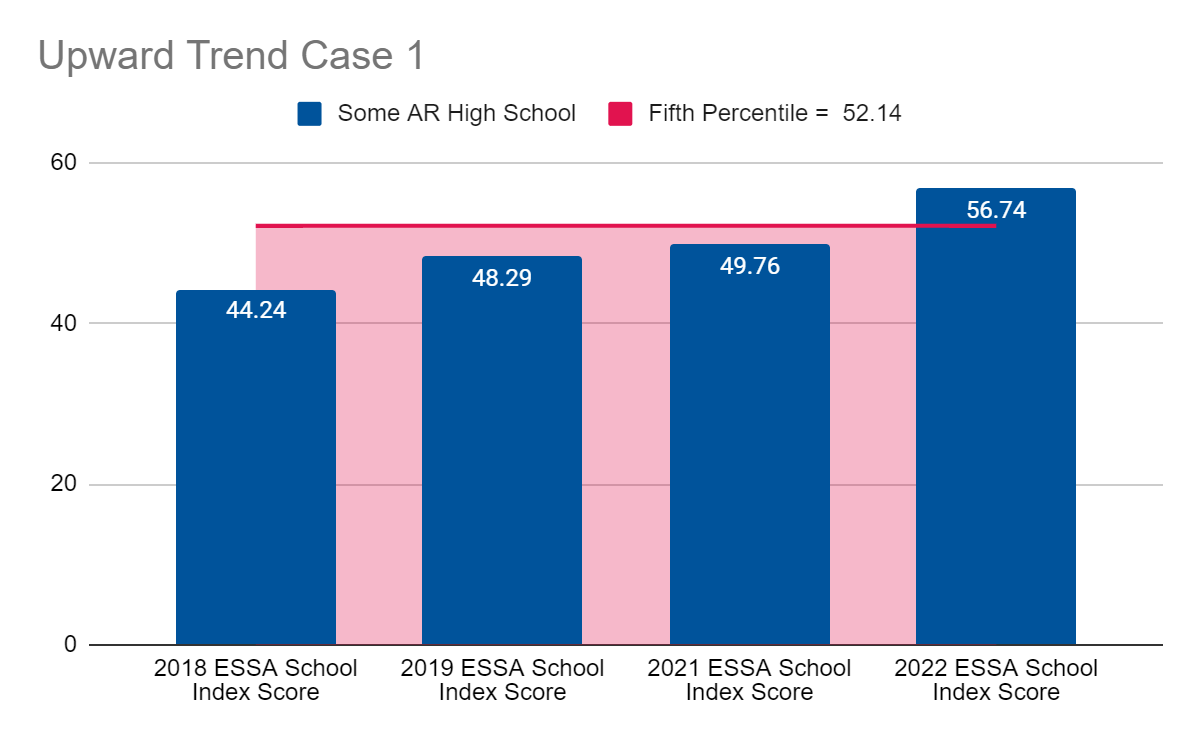 *In the figure below, Case 2 illustrates upward trend in that the 2022 ESSA School Index Score is strictly greater than the 2018 ESSA School Index Score AND the 2021 ESSA School Index Score is strictly greater than the 2018 ESSA School Index Score. Upward trend should be thought of as a comparative measure to the identification score.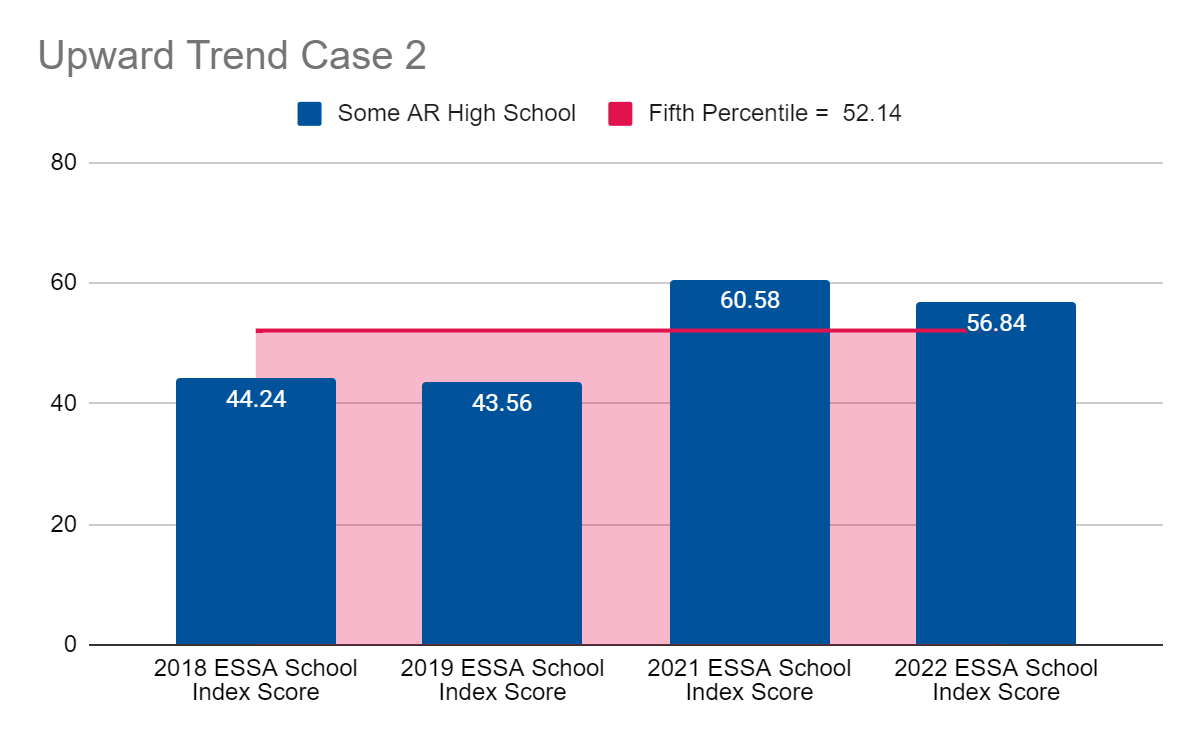 Comprehensive Support & Improvement - Additional Targeted Support & Improvement (CSI - ATSI)Comprehensive Support & Improvement - Additional Targeted Support & Improvement (CSI - ATSI)Description of StatusPublic schools (Title I and non-Title I) that were previously identified for additional targeted support and improvement (ATSI) and that did not meet the statewide exit criteria for ATSI schools within the number of years determined by the State will advance into comprehensive support and improvement - additional targeted support and improvement.Beginning in the 2022−2023 school year and every three years thereafter, Arkansas will identify schools that previously received additional targeted support not meeting exit criteria as schools in need of comprehensive support and improvement as per ESEA section 1111(c)(4)(D)(i)(I).Plan RequirementsThe school must develop a plan that is reviewed and approved by the school and LEA that:(1) Is informed by all indicators in the accountability system;(2) Includes one or more evidence-based interventions; and (3) Identifies resource inequities to be addressed through implementation of the plan per ESEA section 1111(d)(2)(C).Exit CriteriaThe school must demonstrate continued progress by:Exhibiting an upward trend on the ESSA School Index for the All Students group AND meeting or exceeding the fifth percentile cut score for the respective grade span of the year of identification.Upward trend is defined to mean two or more years where the ESSA School Index score for the given year is strictly greater than the ESSA School Index score that led to identification. For example,ESI2022 > ESI2018 ANDESI2021 > ESI2018 ORESI2019 > ESI2018Note: For CSI-ATSI, upward trend is comparing the ESSA School Index All Students scores that led to identification.*In the figure below, Case 1 illustrates the classic example of upward trend where the school progressively increases their scores year after year until they finally exceed the fifth percentile cut score and then exit. *In the figure below, Case 2 illustrates upward trend in that the 2022 ESSA School Index Score is strictly greater than the 2018 ESSA School Index Score AND the 2021 ESSA School Index Score is strictly greater than the 2018 ESSA School Index Score. Upward trend should be thought of as a comparative measure to the identification score.Comprehensive Support & Improvement - All Students Performance (CSI)Comprehensive Support & Improvement - All Students Performance (CSI)Description of StatusPublic schools performing in the lowest five percent of all Title I schools for the All Students group will be identified for comprehensive support and improvement. ESEA section 1111(c)(4)(D)(i)(I)Arkansas will identify schools in need of comprehensive support and improvement in 2018-2019 and every three years thereafter (as per the approved addendum the next identification year will be 2022-2023 and every three years thereafter). Arkansas will use the ESSA School Index to identify schools receiving Title I, Part A funds that are in need of comprehensive support and improvement using the following method:All schools will be assigned to three grade spans based on each school’s grade configuration: PK – 5, 6 – 8, and 9 – 12.Schools receiving Title I, Part A funds will be ranked by ESSA School Index score within their respective grade span.Schools receiving Title I, Part A funds with ESSA School Index scores at or below the ESSA School Index score of the lowest five percent in each grade span will be identified as in need of comprehensive support and improvement.Plan RequirementsFor each identified, school, the LEA must develop a 1003 plan that is reviewed and approved by the school, LEA, and State that:(1) Is informed by all indicators in the accountability system; (2) Includes one or more evidence-based interventions; (3) Is based on a needs assessment; and(4) Identifies resource inequities to be addressed through implementation of the plan. ESEA section 1111(d)(1)(B)Exit CriteriaThe school must demonstrate continued progress by:Exhibiting an upward trend on the ESSA School Index for the All Students group AND meeting or exceeding the fifth percentile cut score for the respective grade span of the year of identification.Upward trend is defined to mean two or more years where the ESSA School Index score for the given year is strictly greater than the ESSA School Index score that led to identification. For example,ESI2022 > ESI2018 ANDESI2021 > ESI2018 ORESI2019 > ESI2018Note: For CSI, upward trend is comparing the ESSA School Index All Students scores that led to identification.*In the figure below, Case 1 illustrates the classic example of upward trend where the school progressively increases their scores year after year until they finally exceed the fifth percentile cut score and then exit. *In the figure below, Case 2 illustrates upward trend in that the 2022 ESSA School Index Score is strictly greater than the 2018 ESSA School Index Score AND the 2021 ESSA School Index Score is strictly greater than the 2018 ESSA School Index Score. Upward trend should be thought of as a comparative measure to the identification score.Comprehensive Support & Improvement - Graduation Rate (CSI)Comprehensive Support & Improvement - Graduation Rate (CSI)Description of StatusAll public high schools in the State (Title I and non-Title I) failing to graduate one third or more of their students (66.67%) during an identification year will be identified for comprehensive support and improvement.Arkansas will identify schools with a four-year Adjusted Cohort Graduation Rate below 66.667 percent for all students as in need of comprehensive support and improvement in 2018-2019 and every three years thereafter (as per the approved addendum the next identification year will be 2022-2023 and every three years thereafter). The rate is computed annually for all students and separately for each subgroup of students. The four-year Adjusted Cohort Graduation Rate is calculated on lagging data and applies to all students and subgroups meeting the minimum N-size of 15. In the case of a high school that does not meet the minimum N-size of 15 in the cohort a weighted three-year average (most recent three years) of the four-year Adjusted Cohort Graduation Rate will be used to determine if the school meets this threshold for the All Students group.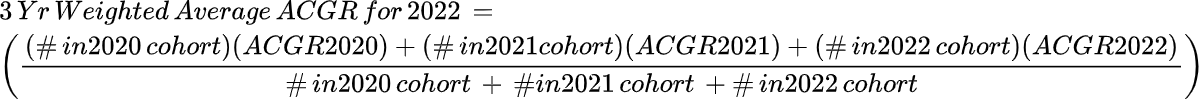 Pursuant to ESEA Section 1111 (d) (1) (C) (i) (II) Arkansas will differentiate support for high schools that are identified under subsection (c) (4) (D) (i) (II) that are predominantly serving students:returning to education after having exited secondary school without a regular high school diploma; orwho, based on their grade or age, are significantly off track to accumulate sufficient academic credits to meet high school graduation requirements as established by the State.If such a high school has a total enrollment of less than 100 students, the LEA may forego implementation of improvement activities required under this paragraph.Plan RequirementsFor each identified, school, the LEA must develop a 1003 plan that is reviewed and approved by the school, LEA, and State that:(1) Is informed by all indicators in the accountability system; (2) Includes one or more evidence-based interventions; (3) Is based on a needs assessment; and(4) Identifies resource inequities to be addressed through implementation of the plan. ESEA section 1111(d)(1)(B)Exit CriteriaHigh schools will exit from comprehensive support and improvement services after three years if the schools’ four-year Adjusted Cohort Graduation Rate is greater than 66.667 percent or the three-year weighted average of the four-year Adjusted Cohort Graduation Rate is greater than 66.667 percent.More Rigorous Interventions - Comprehensive Support & Improvement (MRI - CSI)More Rigorous Interventions - Comprehensive Support & Improvement (MRI - CSI)Description of StatusSchools receiving comprehensive support improvement that do not meet the exit criteria on their ESSA School Index for the identified student groups through year three will progress to more rigorous intervention consistent with ESEA section 1111(d)(3)(A)(i)(I).Schools receiving comprehensive support and improvement that do not demonstrate an upward trend in their graduation rate through year three will receive more rigorous intervention consistent with ESEA section 1111(d)(3)(A)(i)(I). The DESE and the LEA will collaborate to analyze previous school improvement efforts/plans, examining why the school-level plan was not effective (as outlined in the original evidence- based Theory of Action). The analysis will assist in determining if the challenges and barriers were the result of:limited implementation or minimal capacity to implement chosen evidenced-based practices, or;lack of fidelity in implementation of the evidence-based interventions, or;the inability of leadership to communicate a compelling vision or inability to overcome a resistive school culture, or;other variable(s) not considered in the original comprehensive needs assessment and analysis.DESE will also assist the LEA in determining why the LEA support plan was inadequate, insufficient, or not timely enough to support the school in overcoming the challenges. Using this evaluative study of the school’s Theory of Action and the impact on outcomes, as well as the limitation of the supports provided by the LEA, the DESE will assist the LEA and school in determining the next course of action.The next steps may include requirements for interventions that have substantially greater support through research and study. The LEA may be requested to refine their implementation fidelity or to provide more in-depth training. Thus, Arkansas will not have a set of predetermined next interventions but will use the action research model to continue the improvement process to ensure individualized support to LEAs.Therefore, based upon the conclusions of the analysis, the ADE may be more directive in the next steps. The next steps may include, but are not limited to:directing additional funding to specific schools through required local set-aside of state and federal categorical dollars;directing state and federal categorical funding to increase access to quality pre-kindergarten programming;reduction of LEA-selected initiatives or evidence-based practices;required participation in organizational culture-building practices;increased monitoring and support visits;access to performing schools via intradistrict school choice as authorized under section 1111(d)(1)(D);additional or more in-depth training in the selected evidence-based practices;reconstitute chronically underperforming schools via Arkansas law regarding conversion or open-enrollment charter schools, charter waivers available to traditional public schools, or Schools of Innovation; and/orremoval of ineffective or marginally effective personnel, up to and including, the local governing board.*For more information on Resource Allocation Review, see p. 70 of the Arkansas ESSA Plan.Plan RequirementsFor each identified, school, the LEA must develop a 1003 plan that is reviewed and approved by the school, LEA, and State that:(1) Is informed by all indicators in the accountability system; (2) Includes one or more evidence-based interventions; (3) Is based on a needs assessment; and(4) Identifies resource inequities to be addressed through implementation of the plan. ESEA section 1111(d)(1)(B)If a school or schools are not making progress on their identified leading indicators, DESE will conduct a resource allocation analysis with the LEA with the intent to re-evaluate the allocation of resources. In addition, DESE will examine human capital resources to ensure that all students enrolled in schools in need of comprehensive support and improvement have access to effective teachers. Interventions may include reallocation of resources, reassignment of personnel, use of a specified intervention model, or other conditions that the DESE determines are necessary for the LEA plan to succeed.Exit CriteriaThe school must demonstrate continued progress by:Exhibiting an upward trend on the ESSA School Index for the All Students group AND meeting or exceeding the fifth percentile cut score for the respective grade span of the year of identification.Upward trend is defined to mean two or more years where the ESSA School Index score for the given year is strictly greater than the ESSA School Index score that led to identification. For example,ESI2022 > ESI2018 ANDESI2021 > ESI2018 ORESI2019 > ESI2018Note: For MRI-CSI, upward trend is comparing the ESSA School Index All Students scores that led to identification.*In the figure below, Case 1 illustrates the classic example of upward trend where the school progressively increases their scores year after year until they finally exceed the fifth percentile cut score and then exit. *In the figure below, Case 2 illustrates upward trend in that the 2022 ESSA School Index Score is strictly greater than the 2018 ESSA School Index Score AND the 2021 ESSA School Index Score is strictly greater than the 2018 ESSA School Index Score. Upward trend should be thought of as a comparative measure to the identification score.Technical Assistance - Support for Identified SchoolsTechnical Assistance - Support for Identified SchoolsSupport for Districts with a Significant Number of Schools Identified for TSI, ATSI, CSI, MRI - CSIIndividualized support will be provided to schools through DESE and LEA collaboration.A DESE designee will work with the LEA support liaison to gather information, answer questions on issues, consult on alignment of local actions with the local evidence-based Theory of Action, and provide guidance to LEAs as they respond to school’s needs and efforts.DESE will differentiate technical support in the areas of:comprehensive needs assessment and analysis;prioritization of needs to be addressed in the school-level improvement plan;development of a local Theory of Action and continuous cycle of inquiry to drive improvement;needed support for plan implementation to be provided by the LEA;identification of evidence-based practices related to schools’ and LEAs’ identified needs;metrics for evaluating the selected evidence-based practices;staff professional development related to evidence-based practices to be implemented;fiscal analysis for equities or inequities;progress monitoring of LEA support to identified school(s); andimplementation fidelity of evidence-based practices.The DESE will monitor implementation of targeted strategies throughout the year and provide the LEA with support in accordance with LEA needs. Further, DESE will collaborate and coordinate with the education service cooperatives to efficiently and effectively support and monitor LEA school-level improvement planning and implementation.2018 Arkansas ELA Cut Scores2018 Arkansas ELA Cut Scores2018 Arkansas ELA Cut Scores2018 Arkansas ELA Cut Scores2018 Arkansas ELA Cut Scores2018 Arkansas ELA Cut Scores2018 Arkansas ELA Cut Scores2018 Arkansas ELA Cut Scores2018 Arkansas ELA Cut ScoresGrade345678910ELA Close Cut Score416419420422422423424426ELA Ready Cut Score419422424426426427428430ELA Exceeding Cut Score422425428430430431432434Course CodeCourse Name517030AP English Language and Composition517040AP English Literature and Composition517060AP Seminar517070AP Research520030AP Biology521030AP Chemistry522040AP Physics C: Electricity and Magnetism522050AP Physics C: Mechanics522080AP Physics 1522090AP Physics 2523030AP Environmental Science534040AP Calculus AB534050AP Calculus BC539030AP Statistics540070AP Spanish Language and Culture540080AP Spanish Literature and Culture541060AP French Language and Culture542060AP German Language and Culture543060AP Italian Language and Culture545070AP Latin546060AP Japanese Language and Culture547060AP Chinese Language and Culture559010AP Music Theory559030AP Art History559040AP Studio Art Drawing Portfolio559050AP Studio Art 2-D Design Portfolio559060AP Studio Art 3-D Design Portfolio565030College Board Advanced Placement (AP) Computer Science Principles - Year 1565130College Board Advanced Placement (AP) Computer Science A - Advanced Year 3 (Weighted Credit)570020AP United States History571020AP World History 572010AP United States Government and Politics572040AP United States Government & Politics (for Civics credit)579080AP Human Geography 579120AP Psychology 579130ADE Approved AP Macroeconomics & Personal Finance (.5 credit)579140ADE Approved AP Microeconomics with Personal Finance (.5 credit)579150AP Macroeconomics579160AP Microeconomics579170AP European History 579180AP Comparative Government & Politics Course CodeCourse Name517100IB English 11517200IB English 12521040IB Chemistry522060IB Physics529030IB Biology529040IB Sports, Exercise, and Health Science529050IB Environmental Systems and Societies539160IB Math: Applications and Interpretation SL Year 1539170IB Math: Applications and Interpretation SL Year 2540020IB Spanish540130IB Spanish III540140IB Spanish IV540150IB Spanish Ab Initio541070IB French III541080IB French Ab Initio SL542080IB German Ab Initio SL547070IB Chinese IV553020IB Film559120IB Theatre559810IB Fine Arts559820IB Visual Arts565230International Baccalaureate (IB) Computer Science SL - Advanced Year 3 - Weighted Credit565330International Baccalaureate (IB) Computer Science HL - Advanced Year 3 - Weighted Credit569210IB Philosophy570040IB Contemporary American History570050IB History of the Americas572030IB American Government 579020IB World Religions579030IB Psychology579190IB Geography592100IB Intro to Technology in Global Society592200IB Business and Management596200IB Theory of Knowledge596210IBCP Core I596220IBCP Core IICourse CodeCourse Name514000Concurrent Credit Oral Communication519900Other Concurrent Credit Language Arts519910Concurrent Credit English 9519920Concurrent Credit English 10519930Concurrent Credit English 11519940Concurrent Credit English 12524030Concurrent Credit Anatomy & Physiology524040Concurrent Credit Environmental Science525030Concurrent Credit Earth Science525050Concurrent Credit Astronomy529900Other Concurrent Credit Science529910Concurrent Credit Biology529920Concurrent Credit Physical Science529930Concurrent Credit Chemistry529940Concurrent Credit Physics539150Concurrent Credit Quantitative Literacy539900Concurrent Credit College Algebra539910Concurrent Credit Algebra I539920Concurrent Credit Geometry539930Concurrent Credit Algebra II539940Concurrent Credit Precalculus/Trigonometry539950Concurrent Credit Statistics539960Other Concurrent Credit Math539970Concurrent Credit College-Site Technical Math539980Concurrent Credit Math Beyond Algebra II549900Concurrent Credit Foreign Language559000Concurrent Credit Fine Arts559080Other Concurrent Credit Fine Arts565810Concurrent Credit Computer Science (Weighted – requires ADE approval) (1 Credit)565820Concurrent Credit Computer Science (Weighted – requires ADE approval) (1 Credit)565830Concurrent Credit Computer Science (Weighted – requires ADE approval) (1 Credit)565840Concurrent Credit Computer Science (Weighted – requires ADE approval) (1 Credit)565850Concurrent Credit Computer Science (Weighted – requires ADE approval) (1 Credit)565860Concurrent Credit Computer Science (Weighted – requires ADE approval) (1 Credit)565870Concurrent Credit Computer Science (Weighted – requires ADE approval) (1 Credit)565880Concurrent Credit Computer Science (Weighted – requires ADE approval) (1 Credit)565890Concurrent Credit Computer Science (Weighted – requires ADE approval) (1 Credit)565910Concurrent Credit Computer Science (1 Credit)565920Concurrent Credit Computer Science (1 Credit)565930Concurrent Credit Computer Science (1 Credit)565940Concurrent Credit Computer Science (1 Credit)565950Concurrent Credit Computer Science565960Concurrent Credit Computer Science565970Concurrent Credit Computer Science (1 Credit)565980Concurrent Credit Computer Science (1 Credit)565990Concurrent Credit Computer Science (1 Credit)574000Concurrent Credit Economics with Personal Finance579900Other Concurrent Credit Social Studies579910Concurrent Credit World History579920Concurrent Credit United States History579930Concurrent Credit Civics580470Concurrent Credit Firefighting I580480Concurrent Credit Firefighting II580490Concurrent Credit Community Preparedness & Response580900Other Concurrent Credit Health Ed.583680Concurrent Credit Media Communications585900Concurrent Credit Physical Ed.590140Razorback AgCademy Foundation of Ag Education590150Razorback AgCademy Intro to Animal Science590160Concurrent Credit Forestry and Wildlife Ecosystems 590170Concurrent Credit Advanced Plant Science590180Razorback AgCademy Fundamentals of Ag Systems590190Concurrent Credit Skilled Trades: Construction590200Concurrent Credit A/V Productions I590210ADE Concurrent Credit Management590220ADE Approved Concurrent Credit FACS - Hospitality & Tourism (Requires ADE Approval)590230Introduction to Education: Concurrent Credit590240ADE Concurrent Credit Accounting I 590260Concurrent Credit Foundations of Health Care590270ADE Concurrent Credit Tourism Industry Management590280Concurrent Credit Food Production, Management, & Services590290ADE Concurrent Credit Family & Consumer Sciences590300ADE Approved Miscellaneous CTE Concurrent Credit (Requires ADE Approval)590310Concurrent Credit Introduction to Criminal Justice590330Concurrent Credit Drafting & Design590340Concurrent Credit Architecture/CAD I590350Concurrent Credit Aviation I590360ADE Concurrent Credit Culinary Arts Lab590370Concurrent Credit Non-Structural Analysis/Repair590380Concurrent Credit Painting/Refinishing590390Concurrent Credit Damage Analysis, Estimating and Customer Service590400Concurrent Credit Structural Analysis/Repair590410Concurrent Credit Power Equipment Technology I590420Concurrent Credit Power Equipment Technology II590430Concurrent Credit Power Equipment Technology Lab590440Concurrent Credit Brakes/Manual Drive Train590450Concurrent Credit Medium/Heavy Brake/Drive Train590460Concurrent Credit Medium/Heavy Electrical Systems/HVAC590470Concurrent Credit Medium/Heavy Steering & Suspension/Hydraulics590480Concurrent Credit Medium/Heavy Diesel Engines/CAB590490Concurrent Credit A/V Productions II590500Concurrent Credit A/V Productions III590510Concurrent Credit A/V Tech and Film Lab590520Education Technology: Concurrent Credit590550ADE Concurrent Credit Hospitality Administration (0.5 credit)590560ADE Concurrent Credit Arkansas Hospitality and Tourism (0.5 credit)590580ADE Concurrent Credit Food Safety and Nutrition590590ADE Concurrent Credit Life and Fitness Nutrition590600ADE Concurrent Credit Advanced Nutrition & Dietetics590610ADE Concurrent Credit Carpentry590620Concurrent Credit MEP Systems Lab590630ADE Concurrent Credit Cabinetry590640ADE Concurrent Credit HVACR I590650ADE Concurrent Credit HVACR II590660ADE Concurrent Credit T & I - Architecture & Construction II (Requires ADE Approval)590670ADE Concurrent Credit Mechanical, Plumbing, and Electrical Systems590680ADE: CTE Concurrent Credit Anatomy/Physiology590690ADE Concurrent Credit Abnormal Psychology (0.5 credit)590700ADE Concurrent Credit First Responder590710ADE Concurrent Credit Certified Nursing Assistant (CNA) (0.5 credit)590720ADE Concurrent Credit Certified Nursing Assistant (CNA) (1.0)590730ADE Concurrent Credit Foundations of Law Enforcement590740ADE Concurrent Credit Crime Scene Investigation590750ADE Concurrent Credit Criminal Law590770ADE Concurrent Credit Automation and Robotics Technology I590780ADE Concurrent Credit Automation and Robotics Technology II590790ADE Concurrent Credit Design for Manufacturing590800ADE Concurrent Credit Manufacturing Production Processes590810ADE Concurrent Credit Machine Power and Equipment Systems590820ADE Concurrent Credit Industrial Technologies I590830ADE Concurrent Credit Industrial Technologies II590840ADE Concurrent Credit Industrial Technologies Lab590850ADE Concurrent Credit Manufacturing V590860ADE Concurrent Credit Skilled Trades: Manufacturing590870ADE Concurrent Credit Shielded Metal Arc Welding590880ADE Concurrent Credit Gas Metal Arc Welding590890ADE Concurrent Credit Gas Tungsten Arc Welding590900ADE Concurrent Credit Architecture/CAD II (1 credit)590910ADE Concurrent Credit Engineering/CAD I590920ADE Concurrent Credit Human Behavior and Disorders (0.5 credit)590930ADE Concurrent Credit Introduction to Medical Professions Expanded (0.5 Credit)590940Concurrent Credit Emergency Services I590950Concurrent Credit Emergency Services II590960ADE Concurrent Credit Agribusiness Management590970ADE Concurrent Credit Advanced Ag Leadership & Communications590980ADE Concurrent Credit Natural Resources Management591000Concurrent Credit Emergency & Fire Management Lab (1.0 credit)591050ADE Concurrent Credit Plant Science591060ADE Concurrent Credit Agricultural Mechanics591070ADE Concurrent Credit Survey of Agriculture Systems591080ADE Concurrent Credit Advanced Animal Science591090ADE Concurrent Credit Veterinary Science591100ADE Concurrent Credit Poultry Science591110ADE Concurrent Credit Food Products and Processing I591120ADE Concurrent Credit Food Products and Processing II591200ADE Approved Other CTE Concurrent Credit/Local Credit Only (Requires ADE Approval)591220ADE Concurrent Credit Greenhouse Management591240ADE Concurrent Credit STEM - Architecture & Construction I (Requires ADE Approval)591250ADE Concurrent Credit STEM - Architecture & Construction II591290ADE Concurrent Credit Agricultural Metals591300ADE Concurrent Credit Agricultural Structures 591310ADE Concurrent Credit Forestry Equipment Operations591320ADE Concurrent Credit Advanced Agricultural Mechanics591360ADE Concurrent Credit Retail Business591370ADE Concurrent Credit Transportation and Distribution591380ADE Concurrent Credit Introduction to Supply Chain and Logistics591390ADE Concurrent Credit Business - Transportation, Distribution, & Logistics (Requires ADE Approval) 591430ADE Concurrent Credit Business Law I (0.5 credit)591440ADE Concurrent Credit Business Law II (0.5 credit)591450ADE Concurrent Credit Business Procedures591460ADE Concurrent Credit Medical Office Administration 591470ADE Concurrent Credit Medical Coding and Billing591480ADE Concurrent Credit Business Management & Administration (requires ADE approval)591580ADE Concurrent Credit Accounting II591590ADE Concurrent Credit Survey of Business591650ADE Concurrent Credit Principles of Banking591660ADE Concurrent Credit Advanced Banking591670ADE Concurrent Credit Financial Planning591680ADE Concurrent Credit Securities, Investments, Risk, and Insurance591690ADE Concurrent Credit Finance (Requires ADE Approval) 591810ADE Concurrent Credit Advertising and Graphic Design I591820Concurrent Credit Advertising and Graphic Design II591830Concurrent Credit Advertising and Graphic Design III591840ADE Concurrent Credit Advertising and Graphic Design Lab591850ADE Concurrent Credit Digital Photography I591860ADE Concurrent Credit Digital Photography II591870ADE Concurrent Credit Digital Photography III591880ADE Concurrent Credit Digital Photography Lab591890ADE Concurrent Credit Marketing Business Enterprise591900ADE Concurrent Credit Marketing Management591910ADE Concurrent Credit Small Business Operations591920ADE Concurrent Credit Digital Marketing591930ADE Concurrent Credit Markets and Analytics591940ADE Concurrent Credit Marketing (Requires ADE Approval) 591950ADE Concurrent Credit Survey of Business 592000ADE Concurrent Credit Fashion and Interior Design592010ADE Concurrent Credit Advanced Fashion and Interior Design592020Child Growth and Development: Concurrent Credit592030ADE Concurrent Credit Dynamics of Human Relationships592040ADE Concurrent Credit Child Care Guidance, Management, & Services592060ADE Concurrent Credit Advanced Consumer Services592070ADE Concurrent Credit Arts, A/V Technology & Communications I (Requires ADE Approval)592080ADE Concurrent Credit Arts, A/V Technology & Communications II (Requires ADE Approval)592090ADE Concurrent Credit Arts, A/V Technology & Communications III (Requires ADE Approval)592110ADE Concurrent Credit Arts, A/V Technology & Communications IV (Requires ADE Approval)592120ADE Concurrent Credit Arts, A/V Technology & Communications V (Requires ADE Approval)592130ADE Concurrent Credit Consumer Science - Arts, A/V Technology & Communications (Requires ADE Approval)592150ADE Concurrent Credit Culinary Arts I592160ADE Concurrent Credit Culinary Arts II592170ADE Concurrent Credit Business - Hospitality & Tourism (Requires ADE Approval)592230ADE Concurrent Credit Chemistry of Foods592310ADE Concurrent Credit Automotive Collision Lab592320ADE Concurrent Credit Transportation, Distribution and Logistics I592330ADE Concurrent Credit Transportation, Distribution and Logistics II 592350ADE Concurrent Credit Automotive Electrical Systems / HVAC592360ADE Concurrent Credit Engine Performance/Engine Repair592370ADE Concurrent Credit Suspension & Steering/Automatic Transmissions592380ADE Concurrent Credit Automotive Service Lab592390ADE Concurrent Credit Medium/Heavy Truck Lab592430ADE Concurrent Credit Electrical592440ADE Concurrent Credit Plumbing592450ADE Concurrent Credit Furniture Manufacturing I (Requires ADE Approval)592460ADE Concurrent Credit Furniture Manufacturing II (Requires ADE Approval)592470ADE Concurrent Credit HVACR Lab592480ADE Concurrent Credit Computer Hardware 1592490ADE Concurrent Credit Computer Hardware 2592510ADE Concurrent Credit Health Science I (Requires ADE Approval)592520ADE Concurrent Credit Health Science II (Requires ADE Approval)592530ADE Concurrent Credit Health Science III (Requires ADE Approval)592550ADE Concurrent Credit Automation and Robotics Technology II592560ADE Concurrent Credit STEM (Requires ADE Approval)592590ADE Concurrent Credit Machine Tool I592600ADE Concurrent Credit Machine Tool II592610ADE Concurrent Credit Machine Tool Lab592620Concurrent Credit Machine Power and Equipment Systems592630ADE Concurrent Credit Approved Manufacturing VI592650ADE Concurrent Credit Electronics I592660ADE Concurrent Credit Electronics II592670ADE Concurrent Credit Advanced Shielded Metal Arc Welding592680ADE Concurrent Credit Electronics Lab592700ADE Concurrent Credit Welding Lab592710ADE Concurrent Credit Engineering/CAD II (1 credit)592720ADE Concurrent Credit Education and Training592730ADE Concurrent Credit Human Services (Requires ADE Approval)592770ADE Concurrent Credit Medical Lab (0.5 credit)592780ADE Concurrent Credit Medical Lab (1.0)592790Concurrent Credit Radio Broadcasting I592800Concurrent Credit Radio Broadcasting II592810Concurrent Credit Radio Broadcasting III592820Concurrent Credit Radio Broadcasting Lab592830ADE Concurrent Credit Aviation II592840ADE Concurrent Credit Aviation Lab592850ADE Concurrent Credit UAS Flex592860ADE Concurrent Credit UAS Level I592870ADE Concurrent Credit UAS Level II592880ADE Concurrent Credit UAS Level III592910ADE Concurrent Credit Medical Math592920ADE Concurrent Credit Medical Procedures Expanded (0.5 credit)592930ADE Concurrent Credit Agribusiness, Food, & Natural Resources (Requires ADE Approval) 593140Concurrent Credit Digital Cinema Productions I593150Concurrent Credit Digital Cinema Productions II593160Concurrent Credit Digital Cinema Productions III593170Concurrent Credit Digital Cinema Productions Lab593180ADE Concurrent Credit Manufacturing I593190ADE Concurrent Credit Manufacturing II593200ADE Concurrent Credit Manufacturing III593210ADE Concurrent Credit Manufacturing IV593220Concurrent Credit Pharmacological Science593230Concurrent Credit Principles of Sports Medicine593240ADE Concurrent Credit Sports Medicine Injury Assessment593250Concurrent Credit Emergency Services III (1.0)593260ADE Concurrent Credit Medical Terminology593270ADE Concurrent Credit Pathology (0.5 credit)593280ADE Concurrent Credit LPN I593290ADE Concurrent Credit LPN II593300ADE Concurrent Credit LPN III593310ADE Concurrent Credit LPN IV593320ADE Concurrent Credit LPN V593330Concurrent Credit College-Site Technical Communications593340ADE Concurrent Credit Transportation, Distribution and Logistics III593480ADE Concurrent Credit T& I - Architecture & Construction I (Requires ADE Approval)593500ADE Concurrent Credit Transportation, Distribution and Logistics IV593510ADE Concurrent Credit Transportation, Distribution and Logistics V593520ADE Concurrent Credit Consumer Services (Requires ADE Approval)593530ADE Concurrent Credit Law, Public Safety, Corrections & Security (Requires ADE Approval)594080Concurrent Credit Exercise Science595260Concurrent Credit Advanced Manufacturing Lab596500Miscellaneous Concurrent Credit696200Other Concurrent Credit/Local Credit Only CourseYear 1(Note 1)Year 2Year 3AdvancedArtificial Intelligence & Machine Learning
(PDF / DOCX / GDOC)465410465420465430Computer Engineering
(PDF / DOCX / GDOC)465470465480465490Cybersecurity
(PDF / DOCX / GDOC)465270465280465290Data Science
(PDF / DOCX / GDOC)465710465720465730Game Development and Design
(PDF / DOCX / GDOC)465670465680465690Mobile Application Development
(PDF / DOCX / GDOC)465370465380465390Networking
(PDF / DOCX / GDOC)465170465180465190Programming
(PDF / DOCX / GDOC)465070465080465090Robotics
(PDF / DOCX / GDOC)465570465580465590College Board Advanced Placement
(AP) Computer Science Principles565030N/AN/ACollege Board Advanced Placement
(AP) Computer Science AN/AN/A565130International Baccalaureate (IB)
Computer Science SLN/AN/A565230International Baccalaureate (IB)
Computer Science HLN/AN/A565330Computer Science
Independent Study
(PDF / DOCX / GDOC)N/AN/A465930Computer Science
Internship
(PDF / DOCX / GDOC)N/AN/A465940Concurrent Credit
Computer ScienceN/AN/A565910, 565920,565930, 565940, 565950, 565960, 565970, 565980, 565990Weighted Concurrent Credit
Computer Science
(only to be used by ADE approval)N/AN/A565810, 565820,565830, 565840, 565850, 565860, 565870, 565880, 565890Career Practicum - Computer Science (only to be used by DCTE approval)N/AN/A465780, 465790, 465880, 465890Version NumberDateSummary of Change1.04/2/2018The first version of the Business Rules for calculating the ESSA School Index scores was for the school year 2016-2017. Following is a link from a Commissioner’s Memo that includes information for this version:COM-18-0802.06/25/2018Business Rules for calculating the ESSA School Index scores for School Year 2017-2018. Following is a link for the Commissioner’s Memo regarding this version:COM-18-107The download dates for participation data used to determine schools’ students who are expected to test have been revised as noted on page 4. The download dates to determine schools’ students that are included in achievement are noted on page 6. The download date to determine schools’ students that are included in academic growth is noted on page 8.The method used to set the ACT Aspire high and low cut scores for ELA is described on page 33.   The ACT Aspire high and low cut scores for ELA are found on page 34. 2.18/17/2018Business Rules for calculating the ESSA School Index scores for School Year 2017-2018 update. Following is a link for the Commissioner’s Memo regarding this version:COM-19-018On page four (4) of the business rules, the definition of full academic year student (not highly mobile) has been corrected to accurately describe the process used in accountability.For the purpose of clarifying the term full academic year, as used for these business rules, the Arkansas Department of Education uses the definition:  Students who are continuously enrolled in a particular school on or before October 1 through the date of the accountability pull for the regular or alternate assessment are considered full academic year students (not highly mobile). Specific dates used for 2017-2018:October 1, 2017 – April 6, 2018, for ACT Aspire October 1, 2017 – March 15, 2018, for APA Science October 1, 2017 – March 16, 2018, for MSAA3.01/9/2019Business Rules for calculating the ESSA School Index scores for School Year 2018-2019. Following is a link for the Commissioner’s Memo regarding this version:COM-19-075The Arkansas Department of Education Theory of Action for Student Success has been added on page 2.Additional grade ranges have been added on page 4.The Dynamic Learning Maps (DLM) Alternate Assessment for students with significant cognitive disabilities has replaced the Multi-State Alternative Assessment (MSAA) on page 6. DLM is given in grades 3-10 for ELA, Math and Science. In 2019 only, students in grade 11 who did not take an alternate high school assessment in 2018, and are expected to take the DLM, will be given the DLM for ELA and math.DLM Reasons Not Tested that automatically exclude students from percent tested calculations are listed on page 7.New download dates to determine schools’ students that are included in percent tested and achievement are noted on pages 5, 6, 8, and 11. Information has been added to specify which download date will provide student demographic information.Clarification of adjustment to the weighted achievement denominator when less than 95 percent of students are tested is given on page 10.Three-year weighted average for schools with less than 15 students in weighted achievement for the All Students group is shown on page 11.Grades 1-2 assessments from districts’ selected vendors (NWEA, I-Station and Renaissance) are on page 12.Data used to calculate growth is clarified on page 12.Tables of growth variables are shown on pages 14, 17 and 18.Clarification of the five-year adjusted cohort graduation rate calculation is given on pages 22 – 24.Clarification of Student Engagement Component calculation is given on page 25.Clarification of Reading Achievement Component calculation is given on page 26.Clarification of Science Achievement Component calculation is given on page 27.Clarification of Science Value-Added Growth Component calculation is given on page 28.Clarification of student level ACT Readiness Benchmarks calculation is given on page 32.Table of School Quality/Student Success (SQSS) variables is shown on page 36.Tables of Advanced Placement/International Baccalaureate/Concurrent Credit and Computer Science Course Codes have been updated on pages 42 - 52.Clarification of Assessment Correction Engine is given on page 53.3.16/10/2019Business Rules for calculating the ESSA School Index scores for School Year 2018-2019 update. Following is a link for the Commissioner’s Memo regarding this version:COM-19-110On pages 8, 26 and 27 of the 2019 Business Rules, the following phrase was deleted to reflect the required change in policy: “Exclude Foreign Exchange students from calculations.”On May 10, 2019, the Arkansas Department of Education received a letter from the U.S. Department of Education with the following information regarding the inclusion of foreign exchange students in a state’s accountability system: A foreign exchange student who is enrolled in a public elementary or secondary school in the United States would be included in the accountability system similar to any other student enrolled in the school.Act 910 of the State of Arkansas Regular Session of 2019 (Transformation and Efficiencies Act), renamed the Arkansas Department of Education (ADE), as the Division of Elementary and Secondary Education (DESE).4.08/28/2019Business Rules for calculating the ESSA School Index scores for School Year 2019-2020. Following is a link for the Commissioner’s Memo regarding this version:COM-20-027Page numbers for School Quality Student Success Components have been added to Contents on page 1.The term “demographics” was clarified on page 6.New download dates and additional information about determining schools’ students that are included in percent tested, achievement and growth are noted on pages 6, 7, 9, and 13.Clarification of weighted achievement points for performance levels is provided on page 10 and 11.Recently Arrived English Learner dates have been provided on pages 10, 14, and 28-30.Clarification of adjustment to the weighted achievement denominator when less than 95 percent of students are tested is provided on page 12.Clarification of scoring for students tested off grade is provided on page 12.Clarification of the four-year adjusted cohort graduation rate calculation is provided on pages 19 – 21.Clarification of the five-year adjusted cohort graduation rate calculation is provided on page 23.Clarification of the Science Value-Added Growth Component calculation is provided on page 29.Clarification of the On-Time Credits Component calculation is provided on page 31.Clarification of the ACT Scores Component calculation is provided on page 33.Clarification of the ACT Readiness Benchmark Component calculation is provided on page 34.The link for the ACT Aspire Full Summative Technical Manual is provided on page 41.Clarification of the student level ACT Aspire Writing Reporting Categories is provided on page 42.Tables of Advanced Placement/International Baccalaureate/Concurrent Credit and Computer Science Course Codes have been updated on pages 43, 45, and 53.Information about the Assessment Correction Engine (ACE) interface for district review of reason not tested codes is provided on page 54.5.07/29/2020Business Rules for calculating the ESSA School Index scores for School Year 2020-2021. Following is a link for the Commissioner’s Memo regarding this version:COM-21-009Grade Ranges K-7, K-9, K-10, and K-11 were added on page 4.New download dates and additional information about determining schools’ students that are included in percent tested, achievement and growth are noted on pages 5, 6, 7, 9, 12, and 13.Recently Arrived English Learner (RAEL) limited cumulative enrollment time in US schools that would lead to exclusion from accountability system components was discussed on page 5. The effect of continuous enrollment time in US schools on accountability was also discussed. RAEL enrollment dates to exclude from achievement and growth were shown.Provided information about the use of educator administration platform portals and expectation of schools to test students received from April 5 to May 3 on page 6.Provided additional information about English Learner status and former English Learner monitored years on pages 7, 9, 12, 13, 16, 17, 19, 26, 27, 28, 29, 30, 32, 33, 34, 35, 36, 37, and 39.Updated Will Not Test Reasons on pages 7 and 8.Deleted notes about English Language Arts (ELA) achievement levels and cut scores from 2018 on pages 9, 41 and 42.Deleted Recently Arrived English Learner enrollment year in US schools to exclude scores in Weighted Achievement on page 10.Use of up to a 3-year weighted average for the All Students Group in Weighted Achievement when N-size < 15 on page 12.Deleted number of students and years of scores used on page 13 when there are less than 15 students in Weighted Achievement.Deleted old exams that are no longer used for score history in calculating growth on pages 14, and 17.Deleted Recently Arrived English Learner enrollment year in US schools to exclude scores in Growth on page 14.ELPA21 download date was noted on page 16.Changed grade levels included in growth history on pages 16 and 29.Use of up to a 3-year weighted average for the All Students Group in School Valued-added Growth when N-size < 15 on page 18.Delete number of students and years of scores used on page 19 when there are less than 15 students in School Valued-added Growth.Included conditions for removing transfers in five-year adjusted cohort graduation rate on page 23.Changed definition of absent on page 26: The Arkansas DESE defines a state-reported absence as a student who is not:present for onsite instruction provided by the district,participating in a planned district-approved activity, orengaged in scheduled instruction at an off-site location, including remote learning.Commissioner’s Memo COM-20-128 Delete Recently Arrived English Learner enrollment years in US schools to exclude scores in Reading Achievement on page 28.DLM Alternate Assessment download date for Science Achievement was updated on page 28.Deleted Recently Arrived English Learner enrollment years in US schools to exclude scores in Science Achievement on page 29.Deleted years of tests used for science growth on page 30.Deleted Recently Arrived English Learner enrollment year in US schools to exclude scores in science growth on page 30.Added Concurrent Credit College-Site Technical Math course to concurrent credit list on page 43.Replaced Recently Arrived English Learner entry date with RAEL Status on page 52.5.13/19/2021Business Rules for calculating the ESSA School Index scores for School Year 2020-2021 update. Following is a link for the Commissioner’s Memo regarding this version:COM-21-089On pages 6, 7, 9, 12, 13, 27, 28 and 29 of the 2021 Business Rules, the date of the second data pull to determine Participation (students expected to test) was changed from May 3 to May 17.On page 13, the list of Grade 1 and 2 assessments from districts’ selected vendors used in student score histories for value-added growth calculations was updated. These assessments are NWEA: MAP, I-station: ISIP, Curriculum Associates: i-Ready, and Renaissance: Star.On page 25, the first-grade level to have science growth scores was changed from grade 4 to grade 5 since students were not tested in science last year due to COVID-19. A prior score received in the state of Arkansas must be included to calculate growth.5.24/27/2021Business Rules for calculating the ESSA School Index scores for School Year 2020-2021 update. Following is a link for the Commissioner’s Memo regarding this version: COM-21-120On page 6 of the 2021 Business Rules, the date student updates must be entered in eSchool to be included in the second data pull that determines Participation (students expected to test) was changed from April 30 to May 14.6.08/5/2021Business Rules for calculating the ESSA School Index scores for School Year 2021-2022. Following is a link for the Commissioner’s Memo regarding this version:COM-22-023New download dates for determining student demographics and schools’ students that are included in percent tested, achievement and growth are noted on pages 5, 6, 7, 9, 12, and 13.Recently Arrived English Learner (RAEL) enrollment dates to exclude from achievement and growth were updated on page 5.ELPA21 download date was noted on page 16.Updated graduation rate dates on pages 19-25.Changed comments about science growth history, grade levels, and COVID-19 on pages 25 and 29.Added the following comment on page 26: “Students who graduate early will be included along with the students in grade 12 Cycle 7”.	Updated data pull dates on pages 27-30.Added the following comment on pages 21, 25 and 40: “If a school has fewer than 15 expected graduates in the 4-year cohort graduation rate for the All Students group using three-year weighted average, their index will be calculated using 35% weighted achievement, 50% growth and 15% SQSS. If the three-year weighted average has at least 15 expected in the 4-year cohort graduation rate, but the school has not been in existence long enough to have a 5-year cohort graduation rate, the 4-year graduation rate will have a weight of 15%”.Updated Advanced Placement Courses on pages 41 and 42.Updated International Baccalaureate Courses on page 42.Updated Concurrent Credit Courses on page 43.Updated Computer Science Courses on page 49 and 50.Updated Assessment Correction Engine (ACE) text on page 51.